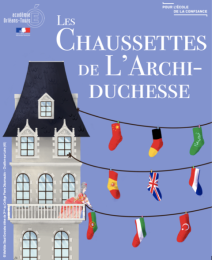 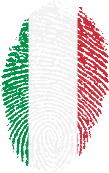 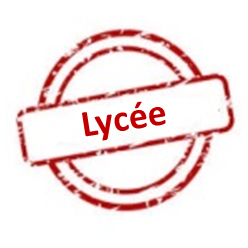 Concours « Les Chaussettes de l’Archiduchesse »
ITALIEN
Évaluateur 1 – 4ème manche – Virelangue 1Nom de l’équipe : ………………………………………………………………………………………………….Nom de l’équipe : ………………………………………………………………………………………………….Nom de l’équipe : ………………………………………………………………………………………………….Nom de l’équipe : ………………………………………………………………………………………………….Nom de l’équipe : ………………………………………………………………………………………………….Nom de l’équipe : ………………………………………………………………………………………………….Ma fossi tu quel barbaro barbiere che barbassi quella barba così barbaramente a piazza Barberini.Ma fossi tu quel barbaro barbiere che barbassi quella barba così barbaramente a piazza Barberini.Ma fossi tu quel barbaro barbiere che barbassi quella barba così barbaramente a piazza Barberini.Ma fossi tu quel barbaro barbiere che barbassi quella barba così barbaramente a piazza Barberini.Phonologie.................. / 4Ma fossi tu quel barbaro barbiere che barbassi quella barba così barbaramente a piazza Barberini.Ma fossi tu quel barbaro barbiere che barbassi quella barba così barbaramente a piazza Barberini.Ma fossi tu quel barbaro barbiere che barbassi quella barba così barbaramente a piazza Barberini.Ma fossi tu quel barbaro barbiere che barbassi quella barba così barbaramente a piazza Barberini.Articulation des sons.................. / 4Ma fossi tu quel barbaro barbiere che barbassi quella barba così barbaramente a piazza Barberini.Ma fossi tu quel barbaro barbiere che barbassi quella barba così barbaramente a piazza Barberini.Ma fossi tu quel barbaro barbiere che barbassi quella barba così barbaramente a piazza Barberini.Ma fossi tu quel barbaro barbiere che barbassi quella barba così barbaramente a piazza Barberini.Traits prosodiques.................. / 4Nom de l’équipe : ………………………………………………………………………………………………….Nom de l’équipe : ………………………………………………………………………………………………….Nom de l’équipe : ………………………………………………………………………………………………….Nom de l’équipe : ………………………………………………………………………………………………….Nom de l’équipe : ………………………………………………………………………………………………….Nom de l’équipe : ………………………………………………………………………………………………….Ma fossi tu quel barbaro barbiere che barbassi quella barba così barbaramente a piazza Barberini.Ma fossi tu quel barbaro barbiere che barbassi quella barba così barbaramente a piazza Barberini.Ma fossi tu quel barbaro barbiere che barbassi quella barba così barbaramente a piazza Barberini.Ma fossi tu quel barbaro barbiere che barbassi quella barba così barbaramente a piazza Barberini.Phonologie.................. / 4Ma fossi tu quel barbaro barbiere che barbassi quella barba così barbaramente a piazza Barberini.Ma fossi tu quel barbaro barbiere che barbassi quella barba così barbaramente a piazza Barberini.Ma fossi tu quel barbaro barbiere che barbassi quella barba così barbaramente a piazza Barberini.Ma fossi tu quel barbaro barbiere che barbassi quella barba così barbaramente a piazza Barberini.Articulation des sons.................. / 4Ma fossi tu quel barbaro barbiere che barbassi quella barba così barbaramente a piazza Barberini.Ma fossi tu quel barbaro barbiere che barbassi quella barba così barbaramente a piazza Barberini.Ma fossi tu quel barbaro barbiere che barbassi quella barba così barbaramente a piazza Barberini.Ma fossi tu quel barbaro barbiere che barbassi quella barba così barbaramente a piazza Barberini.Traits prosodiques.................. / 4Nom de l’équipe : ………………………………………………………………………………………………….Nom de l’équipe : ………………………………………………………………………………………………….Nom de l’équipe : ………………………………………………………………………………………………….Nom de l’équipe : ………………………………………………………………………………………………….Nom de l’équipe : ………………………………………………………………………………………………….Nom de l’équipe : ………………………………………………………………………………………………….Ma fossi tu quel barbaro barbiere che barbassi quella barba così barbaramente a piazza Barberini.Ma fossi tu quel barbaro barbiere che barbassi quella barba così barbaramente a piazza Barberini.Ma fossi tu quel barbaro barbiere che barbassi quella barba così barbaramente a piazza Barberini.Ma fossi tu quel barbaro barbiere che barbassi quella barba così barbaramente a piazza Barberini.Phonologie.................. / 4Ma fossi tu quel barbaro barbiere che barbassi quella barba così barbaramente a piazza Barberini.Ma fossi tu quel barbaro barbiere che barbassi quella barba così barbaramente a piazza Barberini.Ma fossi tu quel barbaro barbiere che barbassi quella barba così barbaramente a piazza Barberini.Ma fossi tu quel barbaro barbiere che barbassi quella barba così barbaramente a piazza Barberini.Articulation des sons.................. / 4Ma fossi tu quel barbaro barbiere che barbassi quella barba così barbaramente a piazza Barberini.Ma fossi tu quel barbaro barbiere che barbassi quella barba così barbaramente a piazza Barberini.Ma fossi tu quel barbaro barbiere che barbassi quella barba così barbaramente a piazza Barberini.Ma fossi tu quel barbaro barbiere che barbassi quella barba così barbaramente a piazza Barberini.Traits prosodiques.................. / 4Nom de l’équipe : ………………………………………………………………………………………………….Nom de l’équipe : ………………………………………………………………………………………………….Nom de l’équipe : ………………………………………………………………………………………………….Nom de l’équipe : ………………………………………………………………………………………………….Nom de l’équipe : ………………………………………………………………………………………………….Nom de l’équipe : ………………………………………………………………………………………………….Ma fossi tu quel barbaro barbiere che barbassi quella barba così barbaramente a piazza Barberini.Ma fossi tu quel barbaro barbiere che barbassi quella barba così barbaramente a piazza Barberini.Ma fossi tu quel barbaro barbiere che barbassi quella barba così barbaramente a piazza Barberini.Ma fossi tu quel barbaro barbiere che barbassi quella barba così barbaramente a piazza Barberini.Phonologie.................. / 4Ma fossi tu quel barbaro barbiere che barbassi quella barba così barbaramente a piazza Barberini.Ma fossi tu quel barbaro barbiere che barbassi quella barba così barbaramente a piazza Barberini.Ma fossi tu quel barbaro barbiere che barbassi quella barba così barbaramente a piazza Barberini.Ma fossi tu quel barbaro barbiere che barbassi quella barba così barbaramente a piazza Barberini.Articulation des sons.................. / 4Ma fossi tu quel barbaro barbiere che barbassi quella barba così barbaramente a piazza Barberini.Ma fossi tu quel barbaro barbiere che barbassi quella barba così barbaramente a piazza Barberini.Ma fossi tu quel barbaro barbiere che barbassi quella barba così barbaramente a piazza Barberini.Ma fossi tu quel barbaro barbiere che barbassi quella barba così barbaramente a piazza Barberini.Traits prosodiques.................. / 4Nom de l’équipe : ………………………………………………………………………………………………….Nom de l’équipe : ………………………………………………………………………………………………….Nom de l’équipe : ………………………………………………………………………………………………….Nom de l’équipe : ………………………………………………………………………………………………….Nom de l’équipe : ………………………………………………………………………………………………….Nom de l’équipe : ………………………………………………………………………………………………….Ma fossi tu quel barbaro barbiere che barbassi quella barba così barbaramente a piazza Barberini.Ma fossi tu quel barbaro barbiere che barbassi quella barba così barbaramente a piazza Barberini.Ma fossi tu quel barbaro barbiere che barbassi quella barba così barbaramente a piazza Barberini.Ma fossi tu quel barbaro barbiere che barbassi quella barba così barbaramente a piazza Barberini.Phonologie.................. / 4Ma fossi tu quel barbaro barbiere che barbassi quella barba così barbaramente a piazza Barberini.Ma fossi tu quel barbaro barbiere che barbassi quella barba così barbaramente a piazza Barberini.Ma fossi tu quel barbaro barbiere che barbassi quella barba così barbaramente a piazza Barberini.Ma fossi tu quel barbaro barbiere che barbassi quella barba così barbaramente a piazza Barberini.Articulation des sons.................. / 4Ma fossi tu quel barbaro barbiere che barbassi quella barba così barbaramente a piazza Barberini.Ma fossi tu quel barbaro barbiere che barbassi quella barba così barbaramente a piazza Barberini.Ma fossi tu quel barbaro barbiere che barbassi quella barba così barbaramente a piazza Barberini.Ma fossi tu quel barbaro barbiere che barbassi quella barba così barbaramente a piazza Barberini.Traits prosodiques.................. / 4Nom de l’équipe : ………………………………………………………………………………………………….Nom de l’équipe : ………………………………………………………………………………………………….Nom de l’équipe : ………………………………………………………………………………………………….Nom de l’équipe : ………………………………………………………………………………………………….Nom de l’équipe : ………………………………………………………………………………………………….Nom de l’équipe : ………………………………………………………………………………………………….Ma fossi tu quel barbaro barbiere che barbassi quella barba così barbaramente a piazza Barberini.Ma fossi tu quel barbaro barbiere che barbassi quella barba così barbaramente a piazza Barberini.Ma fossi tu quel barbaro barbiere che barbassi quella barba così barbaramente a piazza Barberini.Ma fossi tu quel barbaro barbiere che barbassi quella barba così barbaramente a piazza Barberini.Phonologie.................. / 4Ma fossi tu quel barbaro barbiere che barbassi quella barba così barbaramente a piazza Barberini.Ma fossi tu quel barbaro barbiere che barbassi quella barba così barbaramente a piazza Barberini.Ma fossi tu quel barbaro barbiere che barbassi quella barba così barbaramente a piazza Barberini.Ma fossi tu quel barbaro barbiere che barbassi quella barba così barbaramente a piazza Barberini.Articulation des sons.................. / 4Ma fossi tu quel barbaro barbiere che barbassi quella barba così barbaramente a piazza Barberini.Ma fossi tu quel barbaro barbiere che barbassi quella barba così barbaramente a piazza Barberini.Ma fossi tu quel barbaro barbiere che barbassi quella barba così barbaramente a piazza Barberini.Ma fossi tu quel barbaro barbiere che barbassi quella barba così barbaramente a piazza Barberini.Traits prosodiques.................. / 4Nom de l’équipe : ………………………………………………………………………………………………….Nom de l’équipe : ………………………………………………………………………………………………….Nom de l’équipe : ………………………………………………………………………………………………….Nom de l’équipe : ………………………………………………………………………………………………….Nom de l’équipe : ………………………………………………………………………………………………….Nom de l’équipe : ………………………………………………………………………………………………….Ma fossi tu quel barbaro barbiere che barbassi quella barba così barbaramente a piazza Barberini.Ma fossi tu quel barbaro barbiere che barbassi quella barba così barbaramente a piazza Barberini.Ma fossi tu quel barbaro barbiere che barbassi quella barba così barbaramente a piazza Barberini.Ma fossi tu quel barbaro barbiere che barbassi quella barba così barbaramente a piazza Barberini.Phonologie.................. / 4Ma fossi tu quel barbaro barbiere che barbassi quella barba così barbaramente a piazza Barberini.Ma fossi tu quel barbaro barbiere che barbassi quella barba così barbaramente a piazza Barberini.Ma fossi tu quel barbaro barbiere che barbassi quella barba così barbaramente a piazza Barberini.Ma fossi tu quel barbaro barbiere che barbassi quella barba così barbaramente a piazza Barberini.Articulation des sons.................. / 4Ma fossi tu quel barbaro barbiere che barbassi quella barba così barbaramente a piazza Barberini.Ma fossi tu quel barbaro barbiere che barbassi quella barba così barbaramente a piazza Barberini.Ma fossi tu quel barbaro barbiere che barbassi quella barba così barbaramente a piazza Barberini.Ma fossi tu quel barbaro barbiere che barbassi quella barba così barbaramente a piazza Barberini.Traits prosodiques.................. / 4Concours « Les Chaussettes de l’Archiduchesse »
ITALIEN
Évaluateur 2 – 4ème manche – Virelangue 1Concours « Les Chaussettes de l’Archiduchesse »
ITALIEN
Évaluateur 2 – 4ème manche – Virelangue 1Concours « Les Chaussettes de l’Archiduchesse »
ITALIEN
Évaluateur 2 – 4ème manche – Virelangue 1Nom de l’équipe : ………………………………………………………………………………………………….Nom de l’équipe : ………………………………………………………………………………………………….Nom de l’équipe : ………………………………………………………………………………………………….Nom de l’équipe : ………………………………………………………………………………………………….Nom de l’équipe : ………………………………………………………………………………………………….Nom de l’équipe : ………………………………………………………………………………………………….Ma fossi tu quel barbaro barbiere che barbassi quella barba così barbaramente a piazza Barberini.Ma fossi tu quel barbaro barbiere che barbassi quella barba così barbaramente a piazza Barberini.Ma fossi tu quel barbaro barbiere che barbassi quella barba così barbaramente a piazza Barberini.Ma fossi tu quel barbaro barbiere che barbassi quella barba così barbaramente a piazza Barberini.Aisance.................. / 4Ma fossi tu quel barbaro barbiere che barbassi quella barba così barbaramente a piazza Barberini.Ma fossi tu quel barbaro barbiere che barbassi quella barba così barbaramente a piazza Barberini.Ma fossi tu quel barbaro barbiere che barbassi quella barba così barbaramente a piazza Barberini.Ma fossi tu quel barbaro barbiere che barbassi quella barba così barbaramente a piazza Barberini.Volume.................. / 4Ma fossi tu quel barbaro barbiere che barbassi quella barba così barbaramente a piazza Barberini.Ma fossi tu quel barbaro barbiere che barbassi quella barba così barbaramente a piazza Barberini.Ma fossi tu quel barbaro barbiere che barbassi quella barba così barbaramente a piazza Barberini.Ma fossi tu quel barbaro barbiere che barbassi quella barba così barbaramente a piazza Barberini.Nom de l’équipe : ………………………………………………………………………………………………….Nom de l’équipe : ………………………………………………………………………………………………….Nom de l’équipe : ………………………………………………………………………………………………….Nom de l’équipe : ………………………………………………………………………………………………….Nom de l’équipe : ………………………………………………………………………………………………….Nom de l’équipe : ………………………………………………………………………………………………….Ma fossi tu quel barbaro barbiere che barbassi quella barba così barbaramente a piazza Barberini.Ma fossi tu quel barbaro barbiere che barbassi quella barba così barbaramente a piazza Barberini.Ma fossi tu quel barbaro barbiere che barbassi quella barba così barbaramente a piazza Barberini.Ma fossi tu quel barbaro barbiere che barbassi quella barba così barbaramente a piazza Barberini.Aisance.................. / 4Ma fossi tu quel barbaro barbiere che barbassi quella barba così barbaramente a piazza Barberini.Ma fossi tu quel barbaro barbiere che barbassi quella barba così barbaramente a piazza Barberini.Ma fossi tu quel barbaro barbiere che barbassi quella barba così barbaramente a piazza Barberini.Ma fossi tu quel barbaro barbiere che barbassi quella barba così barbaramente a piazza Barberini.Volume.................. / 4Ma fossi tu quel barbaro barbiere che barbassi quella barba così barbaramente a piazza Barberini.Ma fossi tu quel barbaro barbiere che barbassi quella barba così barbaramente a piazza Barberini.Ma fossi tu quel barbaro barbiere che barbassi quella barba così barbaramente a piazza Barberini.Ma fossi tu quel barbaro barbiere che barbassi quella barba così barbaramente a piazza Barberini.Nom de l’équipe : ………………………………………………………………………………………………….Nom de l’équipe : ………………………………………………………………………………………………….Nom de l’équipe : ………………………………………………………………………………………………….Nom de l’équipe : ………………………………………………………………………………………………….Nom de l’équipe : ………………………………………………………………………………………………….Nom de l’équipe : ………………………………………………………………………………………………….Ma fossi tu quel barbaro barbiere che barbassi quella barba così barbaramente a piazza Barberini.Ma fossi tu quel barbaro barbiere che barbassi quella barba così barbaramente a piazza Barberini.Ma fossi tu quel barbaro barbiere che barbassi quella barba così barbaramente a piazza Barberini.Ma fossi tu quel barbaro barbiere che barbassi quella barba così barbaramente a piazza Barberini.Aisance.................. / 4Ma fossi tu quel barbaro barbiere che barbassi quella barba così barbaramente a piazza Barberini.Ma fossi tu quel barbaro barbiere che barbassi quella barba così barbaramente a piazza Barberini.Ma fossi tu quel barbaro barbiere che barbassi quella barba così barbaramente a piazza Barberini.Ma fossi tu quel barbaro barbiere che barbassi quella barba così barbaramente a piazza Barberini.Volume.................. / 4Ma fossi tu quel barbaro barbiere che barbassi quella barba così barbaramente a piazza Barberini.Ma fossi tu quel barbaro barbiere che barbassi quella barba così barbaramente a piazza Barberini.Ma fossi tu quel barbaro barbiere che barbassi quella barba così barbaramente a piazza Barberini.Ma fossi tu quel barbaro barbiere che barbassi quella barba così barbaramente a piazza Barberini.Nom de l’équipe : ………………………………………………………………………………………………….Nom de l’équipe : ………………………………………………………………………………………………….Nom de l’équipe : ………………………………………………………………………………………………….Nom de l’équipe : ………………………………………………………………………………………………….Nom de l’équipe : ………………………………………………………………………………………………….Nom de l’équipe : ………………………………………………………………………………………………….Ma fossi tu quel barbaro barbiere che barbassi quella barba così barbaramente a piazza Barberini.Ma fossi tu quel barbaro barbiere che barbassi quella barba così barbaramente a piazza Barberini.Ma fossi tu quel barbaro barbiere che barbassi quella barba così barbaramente a piazza Barberini.Ma fossi tu quel barbaro barbiere che barbassi quella barba così barbaramente a piazza Barberini.Aisance.................. / 4Ma fossi tu quel barbaro barbiere che barbassi quella barba così barbaramente a piazza Barberini.Ma fossi tu quel barbaro barbiere che barbassi quella barba così barbaramente a piazza Barberini.Ma fossi tu quel barbaro barbiere che barbassi quella barba così barbaramente a piazza Barberini.Ma fossi tu quel barbaro barbiere che barbassi quella barba così barbaramente a piazza Barberini.Volume.................. / 4Ma fossi tu quel barbaro barbiere che barbassi quella barba così barbaramente a piazza Barberini.Ma fossi tu quel barbaro barbiere che barbassi quella barba così barbaramente a piazza Barberini.Ma fossi tu quel barbaro barbiere che barbassi quella barba così barbaramente a piazza Barberini.Ma fossi tu quel barbaro barbiere che barbassi quella barba così barbaramente a piazza Barberini.Nom de l’équipe : ………………………………………………………………………………………………….Nom de l’équipe : ………………………………………………………………………………………………….Nom de l’équipe : ………………………………………………………………………………………………….Nom de l’équipe : ………………………………………………………………………………………………….Nom de l’équipe : ………………………………………………………………………………………………….Nom de l’équipe : ………………………………………………………………………………………………….Ma fossi tu quel barbaro barbiere che barbassi quella barba così barbaramente a piazza Barberini.Ma fossi tu quel barbaro barbiere che barbassi quella barba così barbaramente a piazza Barberini.Ma fossi tu quel barbaro barbiere che barbassi quella barba così barbaramente a piazza Barberini.Ma fossi tu quel barbaro barbiere che barbassi quella barba così barbaramente a piazza Barberini.Aisance.................. / 4Ma fossi tu quel barbaro barbiere che barbassi quella barba così barbaramente a piazza Barberini.Ma fossi tu quel barbaro barbiere che barbassi quella barba così barbaramente a piazza Barberini.Ma fossi tu quel barbaro barbiere che barbassi quella barba così barbaramente a piazza Barberini.Ma fossi tu quel barbaro barbiere che barbassi quella barba così barbaramente a piazza Barberini.Volume.................. / 4Ma fossi tu quel barbaro barbiere che barbassi quella barba così barbaramente a piazza Barberini.Ma fossi tu quel barbaro barbiere che barbassi quella barba così barbaramente a piazza Barberini.Ma fossi tu quel barbaro barbiere che barbassi quella barba così barbaramente a piazza Barberini.Ma fossi tu quel barbaro barbiere che barbassi quella barba così barbaramente a piazza Barberini.Nom de l’équipe : ………………………………………………………………………………………………….Nom de l’équipe : ………………………………………………………………………………………………….Nom de l’équipe : ………………………………………………………………………………………………….Nom de l’équipe : ………………………………………………………………………………………………….Nom de l’équipe : ………………………………………………………………………………………………….Nom de l’équipe : ………………………………………………………………………………………………….Ma fossi tu quel barbaro barbiere che barbassi quella barba così barbaramente a piazza Barberini.Ma fossi tu quel barbaro barbiere che barbassi quella barba così barbaramente a piazza Barberini.Ma fossi tu quel barbaro barbiere che barbassi quella barba così barbaramente a piazza Barberini.Ma fossi tu quel barbaro barbiere che barbassi quella barba così barbaramente a piazza Barberini.Aisance.................. / 4Ma fossi tu quel barbaro barbiere che barbassi quella barba così barbaramente a piazza Barberini.Ma fossi tu quel barbaro barbiere che barbassi quella barba così barbaramente a piazza Barberini.Ma fossi tu quel barbaro barbiere che barbassi quella barba così barbaramente a piazza Barberini.Ma fossi tu quel barbaro barbiere che barbassi quella barba così barbaramente a piazza Barberini.Volume.................. / 4Ma fossi tu quel barbaro barbiere che barbassi quella barba così barbaramente a piazza Barberini.Ma fossi tu quel barbaro barbiere che barbassi quella barba così barbaramente a piazza Barberini.Ma fossi tu quel barbaro barbiere che barbassi quella barba così barbaramente a piazza Barberini.Ma fossi tu quel barbaro barbiere che barbassi quella barba così barbaramente a piazza Barberini.Nom de l’équipe : ………………………………………………………………………………………………….Nom de l’équipe : ………………………………………………………………………………………………….Nom de l’équipe : ………………………………………………………………………………………………….Nom de l’équipe : ………………………………………………………………………………………………….Nom de l’équipe : ………………………………………………………………………………………………….Nom de l’équipe : ………………………………………………………………………………………………….Ma fossi tu quel barbaro barbiere che barbassi quella barba così barbaramente a piazza Barberini.Ma fossi tu quel barbaro barbiere che barbassi quella barba così barbaramente a piazza Barberini.Ma fossi tu quel barbaro barbiere che barbassi quella barba così barbaramente a piazza Barberini.Ma fossi tu quel barbaro barbiere che barbassi quella barba così barbaramente a piazza Barberini.Aisance.................. / 4Ma fossi tu quel barbaro barbiere che barbassi quella barba così barbaramente a piazza Barberini.Ma fossi tu quel barbaro barbiere che barbassi quella barba così barbaramente a piazza Barberini.Ma fossi tu quel barbaro barbiere che barbassi quella barba così barbaramente a piazza Barberini.Ma fossi tu quel barbaro barbiere che barbassi quella barba così barbaramente a piazza Barberini.Volume.................. / 4Ma fossi tu quel barbaro barbiere che barbassi quella barba così barbaramente a piazza Barberini.Ma fossi tu quel barbaro barbiere che barbassi quella barba così barbaramente a piazza Barberini.Ma fossi tu quel barbaro barbiere che barbassi quella barba così barbaramente a piazza Barberini.Ma fossi tu quel barbaro barbiere che barbassi quella barba così barbaramente a piazza Barberini.Concours « Les Chaussettes de l’Archiduchesse »
ITALIEN
Évaluateur 1 – 4ème manche – Virelangue 2Concours « Les Chaussettes de l’Archiduchesse »
ITALIEN
Évaluateur 1 – 4ème manche – Virelangue 2Concours « Les Chaussettes de l’Archiduchesse »
ITALIEN
Évaluateur 1 – 4ème manche – Virelangue 2Nom de l’équipe : ………………………………………………………………………………………………….Nom de l’équipe : ………………………………………………………………………………………………….Nom de l’équipe : ………………………………………………………………………………………………….Nom de l’équipe : ………………………………………………………………………………………………….Nom de l’équipe : ………………………………………………………………………………………………….Nom de l’équipe : ………………………………………………………………………………………………….Ho in tasca l’esca ed esco per la pesca, ma il pesce non s’adesca, c’è l’acqua troppo fresca. Convien che la finisca, non prenderò una lisca! Mi metto in tasca l’esca e torno dalla pesca.Ho in tasca l’esca ed esco per la pesca, ma il pesce non s’adesca, c’è l’acqua troppo fresca. Convien che la finisca, non prenderò una lisca! Mi metto in tasca l’esca e torno dalla pesca.Ho in tasca l’esca ed esco per la pesca, ma il pesce non s’adesca, c’è l’acqua troppo fresca. Convien che la finisca, non prenderò una lisca! Mi metto in tasca l’esca e torno dalla pesca.Ho in tasca l’esca ed esco per la pesca, ma il pesce non s’adesca, c’è l’acqua troppo fresca. Convien che la finisca, non prenderò una lisca! Mi metto in tasca l’esca e torno dalla pesca.Phonologie.................. / 4Ho in tasca l’esca ed esco per la pesca, ma il pesce non s’adesca, c’è l’acqua troppo fresca. Convien che la finisca, non prenderò una lisca! Mi metto in tasca l’esca e torno dalla pesca.Ho in tasca l’esca ed esco per la pesca, ma il pesce non s’adesca, c’è l’acqua troppo fresca. Convien che la finisca, non prenderò una lisca! Mi metto in tasca l’esca e torno dalla pesca.Ho in tasca l’esca ed esco per la pesca, ma il pesce non s’adesca, c’è l’acqua troppo fresca. Convien che la finisca, non prenderò una lisca! Mi metto in tasca l’esca e torno dalla pesca.Ho in tasca l’esca ed esco per la pesca, ma il pesce non s’adesca, c’è l’acqua troppo fresca. Convien che la finisca, non prenderò una lisca! Mi metto in tasca l’esca e torno dalla pesca.Articulation des sons.................. / 4Ho in tasca l’esca ed esco per la pesca, ma il pesce non s’adesca, c’è l’acqua troppo fresca. Convien che la finisca, non prenderò una lisca! Mi metto in tasca l’esca e torno dalla pesca.Ho in tasca l’esca ed esco per la pesca, ma il pesce non s’adesca, c’è l’acqua troppo fresca. Convien che la finisca, non prenderò una lisca! Mi metto in tasca l’esca e torno dalla pesca.Ho in tasca l’esca ed esco per la pesca, ma il pesce non s’adesca, c’è l’acqua troppo fresca. Convien che la finisca, non prenderò una lisca! Mi metto in tasca l’esca e torno dalla pesca.Ho in tasca l’esca ed esco per la pesca, ma il pesce non s’adesca, c’è l’acqua troppo fresca. Convien che la finisca, non prenderò una lisca! Mi metto in tasca l’esca e torno dalla pesca.Traits prosodiques.................. / 4Nom de l’équipe : ………………………………………………………………………………………………….Nom de l’équipe : ………………………………………………………………………………………………….Nom de l’équipe : ………………………………………………………………………………………………….Nom de l’équipe : ………………………………………………………………………………………………….Nom de l’équipe : ………………………………………………………………………………………………….Nom de l’équipe : ………………………………………………………………………………………………….Ho in tasca l’esca ed esco per la pesca, ma il pesce non s’adesca, c’è l’acqua troppo fresca. Convien che la finisca, non prenderò una lisca! Mi metto in tasca l’esca e torno dalla pesca.Ho in tasca l’esca ed esco per la pesca, ma il pesce non s’adesca, c’è l’acqua troppo fresca. Convien che la finisca, non prenderò una lisca! Mi metto in tasca l’esca e torno dalla pesca.Ho in tasca l’esca ed esco per la pesca, ma il pesce non s’adesca, c’è l’acqua troppo fresca. Convien che la finisca, non prenderò una lisca! Mi metto in tasca l’esca e torno dalla pesca.Ho in tasca l’esca ed esco per la pesca, ma il pesce non s’adesca, c’è l’acqua troppo fresca. Convien che la finisca, non prenderò una lisca! Mi metto in tasca l’esca e torno dalla pesca.Phonologie.................. / 4Ho in tasca l’esca ed esco per la pesca, ma il pesce non s’adesca, c’è l’acqua troppo fresca. Convien che la finisca, non prenderò una lisca! Mi metto in tasca l’esca e torno dalla pesca.Ho in tasca l’esca ed esco per la pesca, ma il pesce non s’adesca, c’è l’acqua troppo fresca. Convien che la finisca, non prenderò una lisca! Mi metto in tasca l’esca e torno dalla pesca.Ho in tasca l’esca ed esco per la pesca, ma il pesce non s’adesca, c’è l’acqua troppo fresca. Convien che la finisca, non prenderò una lisca! Mi metto in tasca l’esca e torno dalla pesca.Ho in tasca l’esca ed esco per la pesca, ma il pesce non s’adesca, c’è l’acqua troppo fresca. Convien che la finisca, non prenderò una lisca! Mi metto in tasca l’esca e torno dalla pesca.Articulation des sons.................. / 4Ho in tasca l’esca ed esco per la pesca, ma il pesce non s’adesca, c’è l’acqua troppo fresca. Convien che la finisca, non prenderò una lisca! Mi metto in tasca l’esca e torno dalla pesca.Ho in tasca l’esca ed esco per la pesca, ma il pesce non s’adesca, c’è l’acqua troppo fresca. Convien che la finisca, non prenderò una lisca! Mi metto in tasca l’esca e torno dalla pesca.Ho in tasca l’esca ed esco per la pesca, ma il pesce non s’adesca, c’è l’acqua troppo fresca. Convien che la finisca, non prenderò una lisca! Mi metto in tasca l’esca e torno dalla pesca.Ho in tasca l’esca ed esco per la pesca, ma il pesce non s’adesca, c’è l’acqua troppo fresca. Convien che la finisca, non prenderò una lisca! Mi metto in tasca l’esca e torno dalla pesca.Traits prosodiques.................. / 4Nom de l’équipe : ………………………………………………………………………………………………….Nom de l’équipe : ………………………………………………………………………………………………….Nom de l’équipe : ………………………………………………………………………………………………….Nom de l’équipe : ………………………………………………………………………………………………….Nom de l’équipe : ………………………………………………………………………………………………….Nom de l’équipe : ………………………………………………………………………………………………….Ho in tasca l’esca ed esco per la pesca, ma il pesce non s’adesca, c’è l’acqua troppo fresca. Convien che la finisca, non prenderò una lisca! Mi metto in tasca l’esca e torno dalla pesca.Ho in tasca l’esca ed esco per la pesca, ma il pesce non s’adesca, c’è l’acqua troppo fresca. Convien che la finisca, non prenderò una lisca! Mi metto in tasca l’esca e torno dalla pesca.Ho in tasca l’esca ed esco per la pesca, ma il pesce non s’adesca, c’è l’acqua troppo fresca. Convien che la finisca, non prenderò una lisca! Mi metto in tasca l’esca e torno dalla pesca.Ho in tasca l’esca ed esco per la pesca, ma il pesce non s’adesca, c’è l’acqua troppo fresca. Convien che la finisca, non prenderò una lisca! Mi metto in tasca l’esca e torno dalla pesca.Phonologie.................. / 4Ho in tasca l’esca ed esco per la pesca, ma il pesce non s’adesca, c’è l’acqua troppo fresca. Convien che la finisca, non prenderò una lisca! Mi metto in tasca l’esca e torno dalla pesca.Ho in tasca l’esca ed esco per la pesca, ma il pesce non s’adesca, c’è l’acqua troppo fresca. Convien che la finisca, non prenderò una lisca! Mi metto in tasca l’esca e torno dalla pesca.Ho in tasca l’esca ed esco per la pesca, ma il pesce non s’adesca, c’è l’acqua troppo fresca. Convien che la finisca, non prenderò una lisca! Mi metto in tasca l’esca e torno dalla pesca.Ho in tasca l’esca ed esco per la pesca, ma il pesce non s’adesca, c’è l’acqua troppo fresca. Convien che la finisca, non prenderò una lisca! Mi metto in tasca l’esca e torno dalla pesca.Articulation des sons.................. / 4Ho in tasca l’esca ed esco per la pesca, ma il pesce non s’adesca, c’è l’acqua troppo fresca. Convien che la finisca, non prenderò una lisca! Mi metto in tasca l’esca e torno dalla pesca.Ho in tasca l’esca ed esco per la pesca, ma il pesce non s’adesca, c’è l’acqua troppo fresca. Convien che la finisca, non prenderò una lisca! Mi metto in tasca l’esca e torno dalla pesca.Ho in tasca l’esca ed esco per la pesca, ma il pesce non s’adesca, c’è l’acqua troppo fresca. Convien che la finisca, non prenderò una lisca! Mi metto in tasca l’esca e torno dalla pesca.Ho in tasca l’esca ed esco per la pesca, ma il pesce non s’adesca, c’è l’acqua troppo fresca. Convien che la finisca, non prenderò una lisca! Mi metto in tasca l’esca e torno dalla pesca.Traits prosodiques.................. / 4Nom de l’équipe : ………………………………………………………………………………………………….Nom de l’équipe : ………………………………………………………………………………………………….Nom de l’équipe : ………………………………………………………………………………………………….Nom de l’équipe : ………………………………………………………………………………………………….Nom de l’équipe : ………………………………………………………………………………………………….Nom de l’équipe : ………………………………………………………………………………………………….Ho in tasca l’esca ed esco per la pesca, ma il pesce non s’adesca, c’è l’acqua troppo fresca. Convien che la finisca, non prenderò una lisca! Mi metto in tasca l’esca e torno dalla pesca.Ho in tasca l’esca ed esco per la pesca, ma il pesce non s’adesca, c’è l’acqua troppo fresca. Convien che la finisca, non prenderò una lisca! Mi metto in tasca l’esca e torno dalla pesca.Ho in tasca l’esca ed esco per la pesca, ma il pesce non s’adesca, c’è l’acqua troppo fresca. Convien che la finisca, non prenderò una lisca! Mi metto in tasca l’esca e torno dalla pesca.Ho in tasca l’esca ed esco per la pesca, ma il pesce non s’adesca, c’è l’acqua troppo fresca. Convien che la finisca, non prenderò una lisca! Mi metto in tasca l’esca e torno dalla pesca.Phonologie.................. / 4Ho in tasca l’esca ed esco per la pesca, ma il pesce non s’adesca, c’è l’acqua troppo fresca. Convien che la finisca, non prenderò una lisca! Mi metto in tasca l’esca e torno dalla pesca.Ho in tasca l’esca ed esco per la pesca, ma il pesce non s’adesca, c’è l’acqua troppo fresca. Convien che la finisca, non prenderò una lisca! Mi metto in tasca l’esca e torno dalla pesca.Ho in tasca l’esca ed esco per la pesca, ma il pesce non s’adesca, c’è l’acqua troppo fresca. Convien che la finisca, non prenderò una lisca! Mi metto in tasca l’esca e torno dalla pesca.Ho in tasca l’esca ed esco per la pesca, ma il pesce non s’adesca, c’è l’acqua troppo fresca. Convien che la finisca, non prenderò una lisca! Mi metto in tasca l’esca e torno dalla pesca.Articulation des sons.................. / 4Ho in tasca l’esca ed esco per la pesca, ma il pesce non s’adesca, c’è l’acqua troppo fresca. Convien che la finisca, non prenderò una lisca! Mi metto in tasca l’esca e torno dalla pesca.Ho in tasca l’esca ed esco per la pesca, ma il pesce non s’adesca, c’è l’acqua troppo fresca. Convien che la finisca, non prenderò una lisca! Mi metto in tasca l’esca e torno dalla pesca.Ho in tasca l’esca ed esco per la pesca, ma il pesce non s’adesca, c’è l’acqua troppo fresca. Convien che la finisca, non prenderò una lisca! Mi metto in tasca l’esca e torno dalla pesca.Ho in tasca l’esca ed esco per la pesca, ma il pesce non s’adesca, c’è l’acqua troppo fresca. Convien che la finisca, non prenderò una lisca! Mi metto in tasca l’esca e torno dalla pesca.Traits prosodiques.................. / 4Nom de l’équipe : ………………………………………………………………………………………………….Nom de l’équipe : ………………………………………………………………………………………………….Nom de l’équipe : ………………………………………………………………………………………………….Nom de l’équipe : ………………………………………………………………………………………………….Nom de l’équipe : ………………………………………………………………………………………………….Nom de l’équipe : ………………………………………………………………………………………………….Ho in tasca l’esca ed esco per la pesca, ma il pesce non s’adesca, c’è l’acqua troppo fresca. Convien che la finisca, non prenderò una lisca! Mi metto in tasca l’esca e torno dalla pesca.Ho in tasca l’esca ed esco per la pesca, ma il pesce non s’adesca, c’è l’acqua troppo fresca. Convien che la finisca, non prenderò una lisca! Mi metto in tasca l’esca e torno dalla pesca.Ho in tasca l’esca ed esco per la pesca, ma il pesce non s’adesca, c’è l’acqua troppo fresca. Convien che la finisca, non prenderò una lisca! Mi metto in tasca l’esca e torno dalla pesca.Ho in tasca l’esca ed esco per la pesca, ma il pesce non s’adesca, c’è l’acqua troppo fresca. Convien che la finisca, non prenderò una lisca! Mi metto in tasca l’esca e torno dalla pesca.Phonologie.................. / 4Ho in tasca l’esca ed esco per la pesca, ma il pesce non s’adesca, c’è l’acqua troppo fresca. Convien che la finisca, non prenderò una lisca! Mi metto in tasca l’esca e torno dalla pesca.Ho in tasca l’esca ed esco per la pesca, ma il pesce non s’adesca, c’è l’acqua troppo fresca. Convien che la finisca, non prenderò una lisca! Mi metto in tasca l’esca e torno dalla pesca.Ho in tasca l’esca ed esco per la pesca, ma il pesce non s’adesca, c’è l’acqua troppo fresca. Convien che la finisca, non prenderò una lisca! Mi metto in tasca l’esca e torno dalla pesca.Ho in tasca l’esca ed esco per la pesca, ma il pesce non s’adesca, c’è l’acqua troppo fresca. Convien che la finisca, non prenderò una lisca! Mi metto in tasca l’esca e torno dalla pesca.Articulation des sons.................. / 4Ho in tasca l’esca ed esco per la pesca, ma il pesce non s’adesca, c’è l’acqua troppo fresca. Convien che la finisca, non prenderò una lisca! Mi metto in tasca l’esca e torno dalla pesca.Ho in tasca l’esca ed esco per la pesca, ma il pesce non s’adesca, c’è l’acqua troppo fresca. Convien che la finisca, non prenderò una lisca! Mi metto in tasca l’esca e torno dalla pesca.Ho in tasca l’esca ed esco per la pesca, ma il pesce non s’adesca, c’è l’acqua troppo fresca. Convien che la finisca, non prenderò una lisca! Mi metto in tasca l’esca e torno dalla pesca.Ho in tasca l’esca ed esco per la pesca, ma il pesce non s’adesca, c’è l’acqua troppo fresca. Convien che la finisca, non prenderò una lisca! Mi metto in tasca l’esca e torno dalla pesca.Traits prosodiques.................. / 4Nom de l’équipe : ………………………………………………………………………………………………….Nom de l’équipe : ………………………………………………………………………………………………….Nom de l’équipe : ………………………………………………………………………………………………….Nom de l’équipe : ………………………………………………………………………………………………….Nom de l’équipe : ………………………………………………………………………………………………….Nom de l’équipe : ………………………………………………………………………………………………….Ho in tasca l’esca ed esco per la pesca, ma il pesce non s’adesca, c’è l’acqua troppo fresca. Convien che la finisca, non prenderò una lisca! Mi metto in tasca l’esca e torno dalla pesca.Ho in tasca l’esca ed esco per la pesca, ma il pesce non s’adesca, c’è l’acqua troppo fresca. Convien che la finisca, non prenderò una lisca! Mi metto in tasca l’esca e torno dalla pesca.Ho in tasca l’esca ed esco per la pesca, ma il pesce non s’adesca, c’è l’acqua troppo fresca. Convien che la finisca, non prenderò una lisca! Mi metto in tasca l’esca e torno dalla pesca.Ho in tasca l’esca ed esco per la pesca, ma il pesce non s’adesca, c’è l’acqua troppo fresca. Convien che la finisca, non prenderò una lisca! Mi metto in tasca l’esca e torno dalla pesca.Phonologie.................. / 4Ho in tasca l’esca ed esco per la pesca, ma il pesce non s’adesca, c’è l’acqua troppo fresca. Convien che la finisca, non prenderò una lisca! Mi metto in tasca l’esca e torno dalla pesca.Ho in tasca l’esca ed esco per la pesca, ma il pesce non s’adesca, c’è l’acqua troppo fresca. Convien che la finisca, non prenderò una lisca! Mi metto in tasca l’esca e torno dalla pesca.Ho in tasca l’esca ed esco per la pesca, ma il pesce non s’adesca, c’è l’acqua troppo fresca. Convien che la finisca, non prenderò una lisca! Mi metto in tasca l’esca e torno dalla pesca.Ho in tasca l’esca ed esco per la pesca, ma il pesce non s’adesca, c’è l’acqua troppo fresca. Convien che la finisca, non prenderò una lisca! Mi metto in tasca l’esca e torno dalla pesca.Articulation des sons.................. / 4Ho in tasca l’esca ed esco per la pesca, ma il pesce non s’adesca, c’è l’acqua troppo fresca. Convien che la finisca, non prenderò una lisca! Mi metto in tasca l’esca e torno dalla pesca.Ho in tasca l’esca ed esco per la pesca, ma il pesce non s’adesca, c’è l’acqua troppo fresca. Convien che la finisca, non prenderò una lisca! Mi metto in tasca l’esca e torno dalla pesca.Ho in tasca l’esca ed esco per la pesca, ma il pesce non s’adesca, c’è l’acqua troppo fresca. Convien che la finisca, non prenderò una lisca! Mi metto in tasca l’esca e torno dalla pesca.Ho in tasca l’esca ed esco per la pesca, ma il pesce non s’adesca, c’è l’acqua troppo fresca. Convien che la finisca, non prenderò una lisca! Mi metto in tasca l’esca e torno dalla pesca.Traits prosodiques.................. / 4Nom de l’équipe : ………………………………………………………………………………………………….Nom de l’équipe : ………………………………………………………………………………………………….Nom de l’équipe : ………………………………………………………………………………………………….Nom de l’équipe : ………………………………………………………………………………………………….Nom de l’équipe : ………………………………………………………………………………………………….Nom de l’équipe : ………………………………………………………………………………………………….Ho in tasca l’esca ed esco per la pesca, ma il pesce non s’adesca, c’è l’acqua troppo fresca. Convien che la finisca, non prenderò una lisca! Mi metto in tasca l’esca e torno dalla pesca.Ho in tasca l’esca ed esco per la pesca, ma il pesce non s’adesca, c’è l’acqua troppo fresca. Convien che la finisca, non prenderò una lisca! Mi metto in tasca l’esca e torno dalla pesca.Ho in tasca l’esca ed esco per la pesca, ma il pesce non s’adesca, c’è l’acqua troppo fresca. Convien che la finisca, non prenderò una lisca! Mi metto in tasca l’esca e torno dalla pesca.Ho in tasca l’esca ed esco per la pesca, ma il pesce non s’adesca, c’è l’acqua troppo fresca. Convien che la finisca, non prenderò una lisca! Mi metto in tasca l’esca e torno dalla pesca.Phonologie.................. / 4Ho in tasca l’esca ed esco per la pesca, ma il pesce non s’adesca, c’è l’acqua troppo fresca. Convien che la finisca, non prenderò una lisca! Mi metto in tasca l’esca e torno dalla pesca.Ho in tasca l’esca ed esco per la pesca, ma il pesce non s’adesca, c’è l’acqua troppo fresca. Convien che la finisca, non prenderò una lisca! Mi metto in tasca l’esca e torno dalla pesca.Ho in tasca l’esca ed esco per la pesca, ma il pesce non s’adesca, c’è l’acqua troppo fresca. Convien che la finisca, non prenderò una lisca! Mi metto in tasca l’esca e torno dalla pesca.Ho in tasca l’esca ed esco per la pesca, ma il pesce non s’adesca, c’è l’acqua troppo fresca. Convien che la finisca, non prenderò una lisca! Mi metto in tasca l’esca e torno dalla pesca.Articulation des sons.................. / 4Ho in tasca l’esca ed esco per la pesca, ma il pesce non s’adesca, c’è l’acqua troppo fresca. Convien che la finisca, non prenderò una lisca! Mi metto in tasca l’esca e torno dalla pesca.Ho in tasca l’esca ed esco per la pesca, ma il pesce non s’adesca, c’è l’acqua troppo fresca. Convien che la finisca, non prenderò una lisca! Mi metto in tasca l’esca e torno dalla pesca.Ho in tasca l’esca ed esco per la pesca, ma il pesce non s’adesca, c’è l’acqua troppo fresca. Convien che la finisca, non prenderò una lisca! Mi metto in tasca l’esca e torno dalla pesca.Ho in tasca l’esca ed esco per la pesca, ma il pesce non s’adesca, c’è l’acqua troppo fresca. Convien che la finisca, non prenderò una lisca! Mi metto in tasca l’esca e torno dalla pesca.Traits prosodiques.................. / 4Concours « Les Chaussettes de l’Archiduchesse »
ITALIEN
Évaluateur 2 – 4ème manche – Virelangue 2Concours « Les Chaussettes de l’Archiduchesse »
ITALIEN
Évaluateur 2 – 4ème manche – Virelangue 2Concours « Les Chaussettes de l’Archiduchesse »
ITALIEN
Évaluateur 2 – 4ème manche – Virelangue 2Nom de l’équipe : ………………………………………………………………………………………………….Nom de l’équipe : ………………………………………………………………………………………………….Nom de l’équipe : ………………………………………………………………………………………………….Nom de l’équipe : ………………………………………………………………………………………………….Nom de l’équipe : ………………………………………………………………………………………………….Nom de l’équipe : ………………………………………………………………………………………………….Ho in tasca l’esca ed esco per la pesca, ma il pesce non s’adesca, c’è l’acqua troppo fresca. Convien che la finisca, non prenderò una lisca! Mi metto in tasca l’esca e torno dalla pesca.Ho in tasca l’esca ed esco per la pesca, ma il pesce non s’adesca, c’è l’acqua troppo fresca. Convien che la finisca, non prenderò una lisca! Mi metto in tasca l’esca e torno dalla pesca.Ho in tasca l’esca ed esco per la pesca, ma il pesce non s’adesca, c’è l’acqua troppo fresca. Convien che la finisca, non prenderò una lisca! Mi metto in tasca l’esca e torno dalla pesca.Ho in tasca l’esca ed esco per la pesca, ma il pesce non s’adesca, c’è l’acqua troppo fresca. Convien che la finisca, non prenderò una lisca! Mi metto in tasca l’esca e torno dalla pesca.Aisance.................. / 4Ho in tasca l’esca ed esco per la pesca, ma il pesce non s’adesca, c’è l’acqua troppo fresca. Convien che la finisca, non prenderò una lisca! Mi metto in tasca l’esca e torno dalla pesca.Ho in tasca l’esca ed esco per la pesca, ma il pesce non s’adesca, c’è l’acqua troppo fresca. Convien che la finisca, non prenderò una lisca! Mi metto in tasca l’esca e torno dalla pesca.Ho in tasca l’esca ed esco per la pesca, ma il pesce non s’adesca, c’è l’acqua troppo fresca. Convien che la finisca, non prenderò una lisca! Mi metto in tasca l’esca e torno dalla pesca.Ho in tasca l’esca ed esco per la pesca, ma il pesce non s’adesca, c’è l’acqua troppo fresca. Convien che la finisca, non prenderò una lisca! Mi metto in tasca l’esca e torno dalla pesca.Volume.................. / 4Ho in tasca l’esca ed esco per la pesca, ma il pesce non s’adesca, c’è l’acqua troppo fresca. Convien che la finisca, non prenderò una lisca! Mi metto in tasca l’esca e torno dalla pesca.Ho in tasca l’esca ed esco per la pesca, ma il pesce non s’adesca, c’è l’acqua troppo fresca. Convien che la finisca, non prenderò una lisca! Mi metto in tasca l’esca e torno dalla pesca.Ho in tasca l’esca ed esco per la pesca, ma il pesce non s’adesca, c’è l’acqua troppo fresca. Convien che la finisca, non prenderò una lisca! Mi metto in tasca l’esca e torno dalla pesca.Ho in tasca l’esca ed esco per la pesca, ma il pesce non s’adesca, c’è l’acqua troppo fresca. Convien che la finisca, non prenderò una lisca! Mi metto in tasca l’esca e torno dalla pesca.Nom de l’équipe : ………………………………………………………………………………………………….Nom de l’équipe : ………………………………………………………………………………………………….Nom de l’équipe : ………………………………………………………………………………………………….Nom de l’équipe : ………………………………………………………………………………………………….Nom de l’équipe : ………………………………………………………………………………………………….Nom de l’équipe : ………………………………………………………………………………………………….Ho in tasca l’esca ed esco per la pesca, ma il pesce non s’adesca, c’è l’acqua troppo fresca. Convien che la finisca, non prenderò una lisca! Mi metto in tasca l’esca e torno dalla pesca.Ho in tasca l’esca ed esco per la pesca, ma il pesce non s’adesca, c’è l’acqua troppo fresca. Convien che la finisca, non prenderò una lisca! Mi metto in tasca l’esca e torno dalla pesca.Ho in tasca l’esca ed esco per la pesca, ma il pesce non s’adesca, c’è l’acqua troppo fresca. Convien che la finisca, non prenderò una lisca! Mi metto in tasca l’esca e torno dalla pesca.Ho in tasca l’esca ed esco per la pesca, ma il pesce non s’adesca, c’è l’acqua troppo fresca. Convien che la finisca, non prenderò una lisca! Mi metto in tasca l’esca e torno dalla pesca.Aisance.................. / 4Ho in tasca l’esca ed esco per la pesca, ma il pesce non s’adesca, c’è l’acqua troppo fresca. Convien che la finisca, non prenderò una lisca! Mi metto in tasca l’esca e torno dalla pesca.Ho in tasca l’esca ed esco per la pesca, ma il pesce non s’adesca, c’è l’acqua troppo fresca. Convien che la finisca, non prenderò una lisca! Mi metto in tasca l’esca e torno dalla pesca.Ho in tasca l’esca ed esco per la pesca, ma il pesce non s’adesca, c’è l’acqua troppo fresca. Convien che la finisca, non prenderò una lisca! Mi metto in tasca l’esca e torno dalla pesca.Ho in tasca l’esca ed esco per la pesca, ma il pesce non s’adesca, c’è l’acqua troppo fresca. Convien che la finisca, non prenderò una lisca! Mi metto in tasca l’esca e torno dalla pesca.Volume.................. / 4Ho in tasca l’esca ed esco per la pesca, ma il pesce non s’adesca, c’è l’acqua troppo fresca. Convien che la finisca, non prenderò una lisca! Mi metto in tasca l’esca e torno dalla pesca.Ho in tasca l’esca ed esco per la pesca, ma il pesce non s’adesca, c’è l’acqua troppo fresca. Convien che la finisca, non prenderò una lisca! Mi metto in tasca l’esca e torno dalla pesca.Ho in tasca l’esca ed esco per la pesca, ma il pesce non s’adesca, c’è l’acqua troppo fresca. Convien che la finisca, non prenderò una lisca! Mi metto in tasca l’esca e torno dalla pesca.Ho in tasca l’esca ed esco per la pesca, ma il pesce non s’adesca, c’è l’acqua troppo fresca. Convien che la finisca, non prenderò una lisca! Mi metto in tasca l’esca e torno dalla pesca.Nom de l’équipe : ………………………………………………………………………………………………….Nom de l’équipe : ………………………………………………………………………………………………….Nom de l’équipe : ………………………………………………………………………………………………….Nom de l’équipe : ………………………………………………………………………………………………….Nom de l’équipe : ………………………………………………………………………………………………….Nom de l’équipe : ………………………………………………………………………………………………….Ho in tasca l’esca ed esco per la pesca, ma il pesce non s’adesca, c’è l’acqua troppo fresca. Convien che la finisca, non prenderò una lisca! Mi metto in tasca l’esca e torno dalla pesca.Ho in tasca l’esca ed esco per la pesca, ma il pesce non s’adesca, c’è l’acqua troppo fresca. Convien che la finisca, non prenderò una lisca! Mi metto in tasca l’esca e torno dalla pesca.Ho in tasca l’esca ed esco per la pesca, ma il pesce non s’adesca, c’è l’acqua troppo fresca. Convien che la finisca, non prenderò una lisca! Mi metto in tasca l’esca e torno dalla pesca.Ho in tasca l’esca ed esco per la pesca, ma il pesce non s’adesca, c’è l’acqua troppo fresca. Convien che la finisca, non prenderò una lisca! Mi metto in tasca l’esca e torno dalla pesca.Aisance.................. / 4Ho in tasca l’esca ed esco per la pesca, ma il pesce non s’adesca, c’è l’acqua troppo fresca. Convien che la finisca, non prenderò una lisca! Mi metto in tasca l’esca e torno dalla pesca.Ho in tasca l’esca ed esco per la pesca, ma il pesce non s’adesca, c’è l’acqua troppo fresca. Convien che la finisca, non prenderò una lisca! Mi metto in tasca l’esca e torno dalla pesca.Ho in tasca l’esca ed esco per la pesca, ma il pesce non s’adesca, c’è l’acqua troppo fresca. Convien che la finisca, non prenderò una lisca! Mi metto in tasca l’esca e torno dalla pesca.Ho in tasca l’esca ed esco per la pesca, ma il pesce non s’adesca, c’è l’acqua troppo fresca. Convien che la finisca, non prenderò una lisca! Mi metto in tasca l’esca e torno dalla pesca.Volume.................. / 4Ho in tasca l’esca ed esco per la pesca, ma il pesce non s’adesca, c’è l’acqua troppo fresca. Convien che la finisca, non prenderò una lisca! Mi metto in tasca l’esca e torno dalla pesca.Ho in tasca l’esca ed esco per la pesca, ma il pesce non s’adesca, c’è l’acqua troppo fresca. Convien che la finisca, non prenderò una lisca! Mi metto in tasca l’esca e torno dalla pesca.Ho in tasca l’esca ed esco per la pesca, ma il pesce non s’adesca, c’è l’acqua troppo fresca. Convien che la finisca, non prenderò una lisca! Mi metto in tasca l’esca e torno dalla pesca.Ho in tasca l’esca ed esco per la pesca, ma il pesce non s’adesca, c’è l’acqua troppo fresca. Convien che la finisca, non prenderò una lisca! Mi metto in tasca l’esca e torno dalla pesca.Nom de l’équipe : ………………………………………………………………………………………………….Nom de l’équipe : ………………………………………………………………………………………………….Nom de l’équipe : ………………………………………………………………………………………………….Nom de l’équipe : ………………………………………………………………………………………………….Nom de l’équipe : ………………………………………………………………………………………………….Nom de l’équipe : ………………………………………………………………………………………………….Ho in tasca l’esca ed esco per la pesca, ma il pesce non s’adesca, c’è l’acqua troppo fresca. Convien che la finisca, non prenderò una lisca! Mi metto in tasca l’esca e torno dalla pesca.Ho in tasca l’esca ed esco per la pesca, ma il pesce non s’adesca, c’è l’acqua troppo fresca. Convien che la finisca, non prenderò una lisca! Mi metto in tasca l’esca e torno dalla pesca.Ho in tasca l’esca ed esco per la pesca, ma il pesce non s’adesca, c’è l’acqua troppo fresca. Convien che la finisca, non prenderò una lisca! Mi metto in tasca l’esca e torno dalla pesca.Ho in tasca l’esca ed esco per la pesca, ma il pesce non s’adesca, c’è l’acqua troppo fresca. Convien che la finisca, non prenderò una lisca! Mi metto in tasca l’esca e torno dalla pesca.Aisance.................. / 4Ho in tasca l’esca ed esco per la pesca, ma il pesce non s’adesca, c’è l’acqua troppo fresca. Convien che la finisca, non prenderò una lisca! Mi metto in tasca l’esca e torno dalla pesca.Ho in tasca l’esca ed esco per la pesca, ma il pesce non s’adesca, c’è l’acqua troppo fresca. Convien che la finisca, non prenderò una lisca! Mi metto in tasca l’esca e torno dalla pesca.Ho in tasca l’esca ed esco per la pesca, ma il pesce non s’adesca, c’è l’acqua troppo fresca. Convien che la finisca, non prenderò una lisca! Mi metto in tasca l’esca e torno dalla pesca.Ho in tasca l’esca ed esco per la pesca, ma il pesce non s’adesca, c’è l’acqua troppo fresca. Convien che la finisca, non prenderò una lisca! Mi metto in tasca l’esca e torno dalla pesca.Volume.................. / 4Ho in tasca l’esca ed esco per la pesca, ma il pesce non s’adesca, c’è l’acqua troppo fresca. Convien che la finisca, non prenderò una lisca! Mi metto in tasca l’esca e torno dalla pesca.Ho in tasca l’esca ed esco per la pesca, ma il pesce non s’adesca, c’è l’acqua troppo fresca. Convien che la finisca, non prenderò una lisca! Mi metto in tasca l’esca e torno dalla pesca.Ho in tasca l’esca ed esco per la pesca, ma il pesce non s’adesca, c’è l’acqua troppo fresca. Convien che la finisca, non prenderò una lisca! Mi metto in tasca l’esca e torno dalla pesca.Ho in tasca l’esca ed esco per la pesca, ma il pesce non s’adesca, c’è l’acqua troppo fresca. Convien che la finisca, non prenderò una lisca! Mi metto in tasca l’esca e torno dalla pesca.Nom de l’équipe : ………………………………………………………………………………………………….Nom de l’équipe : ………………………………………………………………………………………………….Nom de l’équipe : ………………………………………………………………………………………………….Nom de l’équipe : ………………………………………………………………………………………………….Nom de l’équipe : ………………………………………………………………………………………………….Nom de l’équipe : ………………………………………………………………………………………………….Ho in tasca l’esca ed esco per la pesca, ma il pesce non s’adesca, c’è l’acqua troppo fresca. Convien che la finisca, non prenderò una lisca! Mi metto in tasca l’esca e torno dalla pesca.Ho in tasca l’esca ed esco per la pesca, ma il pesce non s’adesca, c’è l’acqua troppo fresca. Convien che la finisca, non prenderò una lisca! Mi metto in tasca l’esca e torno dalla pesca.Ho in tasca l’esca ed esco per la pesca, ma il pesce non s’adesca, c’è l’acqua troppo fresca. Convien che la finisca, non prenderò una lisca! Mi metto in tasca l’esca e torno dalla pesca.Ho in tasca l’esca ed esco per la pesca, ma il pesce non s’adesca, c’è l’acqua troppo fresca. Convien che la finisca, non prenderò una lisca! Mi metto in tasca l’esca e torno dalla pesca.Aisance.................. / 4Ho in tasca l’esca ed esco per la pesca, ma il pesce non s’adesca, c’è l’acqua troppo fresca. Convien che la finisca, non prenderò una lisca! Mi metto in tasca l’esca e torno dalla pesca.Ho in tasca l’esca ed esco per la pesca, ma il pesce non s’adesca, c’è l’acqua troppo fresca. Convien che la finisca, non prenderò una lisca! Mi metto in tasca l’esca e torno dalla pesca.Ho in tasca l’esca ed esco per la pesca, ma il pesce non s’adesca, c’è l’acqua troppo fresca. Convien che la finisca, non prenderò una lisca! Mi metto in tasca l’esca e torno dalla pesca.Ho in tasca l’esca ed esco per la pesca, ma il pesce non s’adesca, c’è l’acqua troppo fresca. Convien che la finisca, non prenderò una lisca! Mi metto in tasca l’esca e torno dalla pesca.Volume.................. / 4Ho in tasca l’esca ed esco per la pesca, ma il pesce non s’adesca, c’è l’acqua troppo fresca. Convien che la finisca, non prenderò una lisca! Mi metto in tasca l’esca e torno dalla pesca.Ho in tasca l’esca ed esco per la pesca, ma il pesce non s’adesca, c’è l’acqua troppo fresca. Convien che la finisca, non prenderò una lisca! Mi metto in tasca l’esca e torno dalla pesca.Ho in tasca l’esca ed esco per la pesca, ma il pesce non s’adesca, c’è l’acqua troppo fresca. Convien che la finisca, non prenderò una lisca! Mi metto in tasca l’esca e torno dalla pesca.Ho in tasca l’esca ed esco per la pesca, ma il pesce non s’adesca, c’è l’acqua troppo fresca. Convien che la finisca, non prenderò una lisca! Mi metto in tasca l’esca e torno dalla pesca.Nom de l’équipe : ………………………………………………………………………………………………….Nom de l’équipe : ………………………………………………………………………………………………….Nom de l’équipe : ………………………………………………………………………………………………….Nom de l’équipe : ………………………………………………………………………………………………….Nom de l’équipe : ………………………………………………………………………………………………….Nom de l’équipe : ………………………………………………………………………………………………….Ho in tasca l’esca ed esco per la pesca, ma il pesce non s’adesca, c’è l’acqua troppo fresca. Convien che la finisca, non prenderò una lisca! Mi metto in tasca l’esca e torno dalla pesca.Ho in tasca l’esca ed esco per la pesca, ma il pesce non s’adesca, c’è l’acqua troppo fresca. Convien che la finisca, non prenderò una lisca! Mi metto in tasca l’esca e torno dalla pesca.Ho in tasca l’esca ed esco per la pesca, ma il pesce non s’adesca, c’è l’acqua troppo fresca. Convien che la finisca, non prenderò una lisca! Mi metto in tasca l’esca e torno dalla pesca.Ho in tasca l’esca ed esco per la pesca, ma il pesce non s’adesca, c’è l’acqua troppo fresca. Convien che la finisca, non prenderò una lisca! Mi metto in tasca l’esca e torno dalla pesca.Aisance.................. / 4Ho in tasca l’esca ed esco per la pesca, ma il pesce non s’adesca, c’è l’acqua troppo fresca. Convien che la finisca, non prenderò una lisca! Mi metto in tasca l’esca e torno dalla pesca.Ho in tasca l’esca ed esco per la pesca, ma il pesce non s’adesca, c’è l’acqua troppo fresca. Convien che la finisca, non prenderò una lisca! Mi metto in tasca l’esca e torno dalla pesca.Ho in tasca l’esca ed esco per la pesca, ma il pesce non s’adesca, c’è l’acqua troppo fresca. Convien che la finisca, non prenderò una lisca! Mi metto in tasca l’esca e torno dalla pesca.Ho in tasca l’esca ed esco per la pesca, ma il pesce non s’adesca, c’è l’acqua troppo fresca. Convien che la finisca, non prenderò una lisca! Mi metto in tasca l’esca e torno dalla pesca.Volume.................. / 4Ho in tasca l’esca ed esco per la pesca, ma il pesce non s’adesca, c’è l’acqua troppo fresca. Convien che la finisca, non prenderò una lisca! Mi metto in tasca l’esca e torno dalla pesca.Ho in tasca l’esca ed esco per la pesca, ma il pesce non s’adesca, c’è l’acqua troppo fresca. Convien che la finisca, non prenderò una lisca! Mi metto in tasca l’esca e torno dalla pesca.Ho in tasca l’esca ed esco per la pesca, ma il pesce non s’adesca, c’è l’acqua troppo fresca. Convien che la finisca, non prenderò una lisca! Mi metto in tasca l’esca e torno dalla pesca.Ho in tasca l’esca ed esco per la pesca, ma il pesce non s’adesca, c’è l’acqua troppo fresca. Convien che la finisca, non prenderò una lisca! Mi metto in tasca l’esca e torno dalla pesca.Nom de l’équipe : ………………………………………………………………………………………………….Nom de l’équipe : ………………………………………………………………………………………………….Nom de l’équipe : ………………………………………………………………………………………………….Nom de l’équipe : ………………………………………………………………………………………………….Nom de l’équipe : ………………………………………………………………………………………………….Nom de l’équipe : ………………………………………………………………………………………………….Ho in tasca l’esca ed esco per la pesca, ma il pesce non s’adesca, c’è l’acqua troppo fresca. Convien che la finisca, non prenderò una lisca! Mi metto in tasca l’esca e torno dalla pesca.Ho in tasca l’esca ed esco per la pesca, ma il pesce non s’adesca, c’è l’acqua troppo fresca. Convien che la finisca, non prenderò una lisca! Mi metto in tasca l’esca e torno dalla pesca.Ho in tasca l’esca ed esco per la pesca, ma il pesce non s’adesca, c’è l’acqua troppo fresca. Convien che la finisca, non prenderò una lisca! Mi metto in tasca l’esca e torno dalla pesca.Ho in tasca l’esca ed esco per la pesca, ma il pesce non s’adesca, c’è l’acqua troppo fresca. Convien che la finisca, non prenderò una lisca! Mi metto in tasca l’esca e torno dalla pesca.Aisance.................. / 4Ho in tasca l’esca ed esco per la pesca, ma il pesce non s’adesca, c’è l’acqua troppo fresca. Convien che la finisca, non prenderò una lisca! Mi metto in tasca l’esca e torno dalla pesca.Ho in tasca l’esca ed esco per la pesca, ma il pesce non s’adesca, c’è l’acqua troppo fresca. Convien che la finisca, non prenderò una lisca! Mi metto in tasca l’esca e torno dalla pesca.Ho in tasca l’esca ed esco per la pesca, ma il pesce non s’adesca, c’è l’acqua troppo fresca. Convien che la finisca, non prenderò una lisca! Mi metto in tasca l’esca e torno dalla pesca.Ho in tasca l’esca ed esco per la pesca, ma il pesce non s’adesca, c’è l’acqua troppo fresca. Convien che la finisca, non prenderò una lisca! Mi metto in tasca l’esca e torno dalla pesca.Volume.................. / 4Ho in tasca l’esca ed esco per la pesca, ma il pesce non s’adesca, c’è l’acqua troppo fresca. Convien che la finisca, non prenderò una lisca! Mi metto in tasca l’esca e torno dalla pesca.Ho in tasca l’esca ed esco per la pesca, ma il pesce non s’adesca, c’è l’acqua troppo fresca. Convien che la finisca, non prenderò una lisca! Mi metto in tasca l’esca e torno dalla pesca.Ho in tasca l’esca ed esco per la pesca, ma il pesce non s’adesca, c’è l’acqua troppo fresca. Convien che la finisca, non prenderò una lisca! Mi metto in tasca l’esca e torno dalla pesca.Ho in tasca l’esca ed esco per la pesca, ma il pesce non s’adesca, c’è l’acqua troppo fresca. Convien che la finisca, non prenderò una lisca! Mi metto in tasca l’esca e torno dalla pesca.Concours « Les Chaussettes de l’Archiduchesse »
ITALIEN
Évaluateur 1 – 4ème manche – Virelangue 3Concours « Les Chaussettes de l’Archiduchesse »
ITALIEN
Évaluateur 1 – 4ème manche – Virelangue 3Concours « Les Chaussettes de l’Archiduchesse »
ITALIEN
Évaluateur 1 – 4ème manche – Virelangue 3Nom de l’équipe : ………………………………………………………………………………………………….Nom de l’équipe : ………………………………………………………………………………………………….Nom de l’équipe : ………………………………………………………………………………………………….Nom de l’équipe : ………………………………………………………………………………………………….Nom de l’équipe : ………………………………………………………………………………………………….Nom de l’équipe : ………………………………………………………………………………………………….In un pozzo poco cupo si specchio‘ una volta un lupo, che nel poco cupo pozzo ando‘ a battere di cozzo con un cupo tonfo fioco da smaltire a poco a poco e credette di azzannare un feroce suo compare; ma rimase brutto e cupo il feroce sciocco cupo.In un pozzo poco cupo si specchio‘ una volta un lupo, che nel poco cupo pozzo ando‘ a battere di cozzo con un cupo tonfo fioco da smaltire a poco a poco e credette di azzannare un feroce suo compare; ma rimase brutto e cupo il feroce sciocco cupo.In un pozzo poco cupo si specchio‘ una volta un lupo, che nel poco cupo pozzo ando‘ a battere di cozzo con un cupo tonfo fioco da smaltire a poco a poco e credette di azzannare un feroce suo compare; ma rimase brutto e cupo il feroce sciocco cupo.In un pozzo poco cupo si specchio‘ una volta un lupo, che nel poco cupo pozzo ando‘ a battere di cozzo con un cupo tonfo fioco da smaltire a poco a poco e credette di azzannare un feroce suo compare; ma rimase brutto e cupo il feroce sciocco cupo.Phonologie.................. / 4In un pozzo poco cupo si specchio‘ una volta un lupo, che nel poco cupo pozzo ando‘ a battere di cozzo con un cupo tonfo fioco da smaltire a poco a poco e credette di azzannare un feroce suo compare; ma rimase brutto e cupo il feroce sciocco cupo.In un pozzo poco cupo si specchio‘ una volta un lupo, che nel poco cupo pozzo ando‘ a battere di cozzo con un cupo tonfo fioco da smaltire a poco a poco e credette di azzannare un feroce suo compare; ma rimase brutto e cupo il feroce sciocco cupo.In un pozzo poco cupo si specchio‘ una volta un lupo, che nel poco cupo pozzo ando‘ a battere di cozzo con un cupo tonfo fioco da smaltire a poco a poco e credette di azzannare un feroce suo compare; ma rimase brutto e cupo il feroce sciocco cupo.In un pozzo poco cupo si specchio‘ una volta un lupo, che nel poco cupo pozzo ando‘ a battere di cozzo con un cupo tonfo fioco da smaltire a poco a poco e credette di azzannare un feroce suo compare; ma rimase brutto e cupo il feroce sciocco cupo.Articulation des sons.................. / 4In un pozzo poco cupo si specchio‘ una volta un lupo, che nel poco cupo pozzo ando‘ a battere di cozzo con un cupo tonfo fioco da smaltire a poco a poco e credette di azzannare un feroce suo compare; ma rimase brutto e cupo il feroce sciocco cupo.In un pozzo poco cupo si specchio‘ una volta un lupo, che nel poco cupo pozzo ando‘ a battere di cozzo con un cupo tonfo fioco da smaltire a poco a poco e credette di azzannare un feroce suo compare; ma rimase brutto e cupo il feroce sciocco cupo.In un pozzo poco cupo si specchio‘ una volta un lupo, che nel poco cupo pozzo ando‘ a battere di cozzo con un cupo tonfo fioco da smaltire a poco a poco e credette di azzannare un feroce suo compare; ma rimase brutto e cupo il feroce sciocco cupo.In un pozzo poco cupo si specchio‘ una volta un lupo, che nel poco cupo pozzo ando‘ a battere di cozzo con un cupo tonfo fioco da smaltire a poco a poco e credette di azzannare un feroce suo compare; ma rimase brutto e cupo il feroce sciocco cupo.Traits prosodiques.................. / 4Nom de l’équipe : ………………………………………………………………………………………………….Nom de l’équipe : ………………………………………………………………………………………………….Nom de l’équipe : ………………………………………………………………………………………………….Nom de l’équipe : ………………………………………………………………………………………………….Nom de l’équipe : ………………………………………………………………………………………………….Nom de l’équipe : ………………………………………………………………………………………………….In un pozzo poco cupo si specchio‘ una volta un lupo, che nel poco cupo pozzo ando‘ a battere di cozzo con un cupo tonfo fioco da smaltire a poco a poco e credette di azzannare un feroce suo compare; ma rimase brutto e cupo il feroce sciocco cupo.In un pozzo poco cupo si specchio‘ una volta un lupo, che nel poco cupo pozzo ando‘ a battere di cozzo con un cupo tonfo fioco da smaltire a poco a poco e credette di azzannare un feroce suo compare; ma rimase brutto e cupo il feroce sciocco cupo.In un pozzo poco cupo si specchio‘ una volta un lupo, che nel poco cupo pozzo ando‘ a battere di cozzo con un cupo tonfo fioco da smaltire a poco a poco e credette di azzannare un feroce suo compare; ma rimase brutto e cupo il feroce sciocco cupo.In un pozzo poco cupo si specchio‘ una volta un lupo, che nel poco cupo pozzo ando‘ a battere di cozzo con un cupo tonfo fioco da smaltire a poco a poco e credette di azzannare un feroce suo compare; ma rimase brutto e cupo il feroce sciocco cupo.Phonologie.................. / 4In un pozzo poco cupo si specchio‘ una volta un lupo, che nel poco cupo pozzo ando‘ a battere di cozzo con un cupo tonfo fioco da smaltire a poco a poco e credette di azzannare un feroce suo compare; ma rimase brutto e cupo il feroce sciocco cupo.In un pozzo poco cupo si specchio‘ una volta un lupo, che nel poco cupo pozzo ando‘ a battere di cozzo con un cupo tonfo fioco da smaltire a poco a poco e credette di azzannare un feroce suo compare; ma rimase brutto e cupo il feroce sciocco cupo.In un pozzo poco cupo si specchio‘ una volta un lupo, che nel poco cupo pozzo ando‘ a battere di cozzo con un cupo tonfo fioco da smaltire a poco a poco e credette di azzannare un feroce suo compare; ma rimase brutto e cupo il feroce sciocco cupo.In un pozzo poco cupo si specchio‘ una volta un lupo, che nel poco cupo pozzo ando‘ a battere di cozzo con un cupo tonfo fioco da smaltire a poco a poco e credette di azzannare un feroce suo compare; ma rimase brutto e cupo il feroce sciocco cupo.Articulation des sons.................. / 4In un pozzo poco cupo si specchio‘ una volta un lupo, che nel poco cupo pozzo ando‘ a battere di cozzo con un cupo tonfo fioco da smaltire a poco a poco e credette di azzannare un feroce suo compare; ma rimase brutto e cupo il feroce sciocco cupo.In un pozzo poco cupo si specchio‘ una volta un lupo, che nel poco cupo pozzo ando‘ a battere di cozzo con un cupo tonfo fioco da smaltire a poco a poco e credette di azzannare un feroce suo compare; ma rimase brutto e cupo il feroce sciocco cupo.In un pozzo poco cupo si specchio‘ una volta un lupo, che nel poco cupo pozzo ando‘ a battere di cozzo con un cupo tonfo fioco da smaltire a poco a poco e credette di azzannare un feroce suo compare; ma rimase brutto e cupo il feroce sciocco cupo.In un pozzo poco cupo si specchio‘ una volta un lupo, che nel poco cupo pozzo ando‘ a battere di cozzo con un cupo tonfo fioco da smaltire a poco a poco e credette di azzannare un feroce suo compare; ma rimase brutto e cupo il feroce sciocco cupo.Traits prosodiques.................. / 4Nom de l’équipe : ………………………………………………………………………………………………….Nom de l’équipe : ………………………………………………………………………………………………….Nom de l’équipe : ………………………………………………………………………………………………….Nom de l’équipe : ………………………………………………………………………………………………….Nom de l’équipe : ………………………………………………………………………………………………….Nom de l’équipe : ………………………………………………………………………………………………….In un pozzo poco cupo si specchio‘ una volta un lupo, che nel poco cupo pozzo ando‘ a battere di cozzo con un cupo tonfo fioco da smaltire a poco a poco e credette di azzannare un feroce suo compare; ma rimase brutto e cupo il feroce sciocco cupo.In un pozzo poco cupo si specchio‘ una volta un lupo, che nel poco cupo pozzo ando‘ a battere di cozzo con un cupo tonfo fioco da smaltire a poco a poco e credette di azzannare un feroce suo compare; ma rimase brutto e cupo il feroce sciocco cupo.In un pozzo poco cupo si specchio‘ una volta un lupo, che nel poco cupo pozzo ando‘ a battere di cozzo con un cupo tonfo fioco da smaltire a poco a poco e credette di azzannare un feroce suo compare; ma rimase brutto e cupo il feroce sciocco cupo.In un pozzo poco cupo si specchio‘ una volta un lupo, che nel poco cupo pozzo ando‘ a battere di cozzo con un cupo tonfo fioco da smaltire a poco a poco e credette di azzannare un feroce suo compare; ma rimase brutto e cupo il feroce sciocco cupo.Phonologie.................. / 4In un pozzo poco cupo si specchio‘ una volta un lupo, che nel poco cupo pozzo ando‘ a battere di cozzo con un cupo tonfo fioco da smaltire a poco a poco e credette di azzannare un feroce suo compare; ma rimase brutto e cupo il feroce sciocco cupo.In un pozzo poco cupo si specchio‘ una volta un lupo, che nel poco cupo pozzo ando‘ a battere di cozzo con un cupo tonfo fioco da smaltire a poco a poco e credette di azzannare un feroce suo compare; ma rimase brutto e cupo il feroce sciocco cupo.In un pozzo poco cupo si specchio‘ una volta un lupo, che nel poco cupo pozzo ando‘ a battere di cozzo con un cupo tonfo fioco da smaltire a poco a poco e credette di azzannare un feroce suo compare; ma rimase brutto e cupo il feroce sciocco cupo.In un pozzo poco cupo si specchio‘ una volta un lupo, che nel poco cupo pozzo ando‘ a battere di cozzo con un cupo tonfo fioco da smaltire a poco a poco e credette di azzannare un feroce suo compare; ma rimase brutto e cupo il feroce sciocco cupo.Articulation des sons.................. / 4In un pozzo poco cupo si specchio‘ una volta un lupo, che nel poco cupo pozzo ando‘ a battere di cozzo con un cupo tonfo fioco da smaltire a poco a poco e credette di azzannare un feroce suo compare; ma rimase brutto e cupo il feroce sciocco cupo.In un pozzo poco cupo si specchio‘ una volta un lupo, che nel poco cupo pozzo ando‘ a battere di cozzo con un cupo tonfo fioco da smaltire a poco a poco e credette di azzannare un feroce suo compare; ma rimase brutto e cupo il feroce sciocco cupo.In un pozzo poco cupo si specchio‘ una volta un lupo, che nel poco cupo pozzo ando‘ a battere di cozzo con un cupo tonfo fioco da smaltire a poco a poco e credette di azzannare un feroce suo compare; ma rimase brutto e cupo il feroce sciocco cupo.In un pozzo poco cupo si specchio‘ una volta un lupo, che nel poco cupo pozzo ando‘ a battere di cozzo con un cupo tonfo fioco da smaltire a poco a poco e credette di azzannare un feroce suo compare; ma rimase brutto e cupo il feroce sciocco cupo.Traits prosodiques.................. / 4Nom de l’équipe : ………………………………………………………………………………………………….Nom de l’équipe : ………………………………………………………………………………………………….Nom de l’équipe : ………………………………………………………………………………………………….Nom de l’équipe : ………………………………………………………………………………………………….Nom de l’équipe : ………………………………………………………………………………………………….Nom de l’équipe : ………………………………………………………………………………………………….In un pozzo poco cupo si specchio‘ una volta un lupo, che nel poco cupo pozzo ando‘ a battere di cozzo con un cupo tonfo fioco da smaltire a poco a poco e credette di azzannare un feroce suo compare; ma rimase brutto e cupo il feroce sciocco cupo.In un pozzo poco cupo si specchio‘ una volta un lupo, che nel poco cupo pozzo ando‘ a battere di cozzo con un cupo tonfo fioco da smaltire a poco a poco e credette di azzannare un feroce suo compare; ma rimase brutto e cupo il feroce sciocco cupo.In un pozzo poco cupo si specchio‘ una volta un lupo, che nel poco cupo pozzo ando‘ a battere di cozzo con un cupo tonfo fioco da smaltire a poco a poco e credette di azzannare un feroce suo compare; ma rimase brutto e cupo il feroce sciocco cupo.In un pozzo poco cupo si specchio‘ una volta un lupo, che nel poco cupo pozzo ando‘ a battere di cozzo con un cupo tonfo fioco da smaltire a poco a poco e credette di azzannare un feroce suo compare; ma rimase brutto e cupo il feroce sciocco cupo.Phonologie.................. / 4In un pozzo poco cupo si specchio‘ una volta un lupo, che nel poco cupo pozzo ando‘ a battere di cozzo con un cupo tonfo fioco da smaltire a poco a poco e credette di azzannare un feroce suo compare; ma rimase brutto e cupo il feroce sciocco cupo.In un pozzo poco cupo si specchio‘ una volta un lupo, che nel poco cupo pozzo ando‘ a battere di cozzo con un cupo tonfo fioco da smaltire a poco a poco e credette di azzannare un feroce suo compare; ma rimase brutto e cupo il feroce sciocco cupo.In un pozzo poco cupo si specchio‘ una volta un lupo, che nel poco cupo pozzo ando‘ a battere di cozzo con un cupo tonfo fioco da smaltire a poco a poco e credette di azzannare un feroce suo compare; ma rimase brutto e cupo il feroce sciocco cupo.In un pozzo poco cupo si specchio‘ una volta un lupo, che nel poco cupo pozzo ando‘ a battere di cozzo con un cupo tonfo fioco da smaltire a poco a poco e credette di azzannare un feroce suo compare; ma rimase brutto e cupo il feroce sciocco cupo.Articulation des sons.................. / 4In un pozzo poco cupo si specchio‘ una volta un lupo, che nel poco cupo pozzo ando‘ a battere di cozzo con un cupo tonfo fioco da smaltire a poco a poco e credette di azzannare un feroce suo compare; ma rimase brutto e cupo il feroce sciocco cupo.In un pozzo poco cupo si specchio‘ una volta un lupo, che nel poco cupo pozzo ando‘ a battere di cozzo con un cupo tonfo fioco da smaltire a poco a poco e credette di azzannare un feroce suo compare; ma rimase brutto e cupo il feroce sciocco cupo.In un pozzo poco cupo si specchio‘ una volta un lupo, che nel poco cupo pozzo ando‘ a battere di cozzo con un cupo tonfo fioco da smaltire a poco a poco e credette di azzannare un feroce suo compare; ma rimase brutto e cupo il feroce sciocco cupo.In un pozzo poco cupo si specchio‘ una volta un lupo, che nel poco cupo pozzo ando‘ a battere di cozzo con un cupo tonfo fioco da smaltire a poco a poco e credette di azzannare un feroce suo compare; ma rimase brutto e cupo il feroce sciocco cupo.Traits prosodiques.................. / 4Nom de l’équipe : ………………………………………………………………………………………………….Nom de l’équipe : ………………………………………………………………………………………………….Nom de l’équipe : ………………………………………………………………………………………………….Nom de l’équipe : ………………………………………………………………………………………………….Nom de l’équipe : ………………………………………………………………………………………………….Nom de l’équipe : ………………………………………………………………………………………………….In un pozzo poco cupo si specchio‘ una volta un lupo, che nel poco cupo pozzo ando‘ a battere di cozzo con un cupo tonfo fioco da smaltire a poco a poco e credette di azzannare un feroce suo compare; ma rimase brutto e cupo il feroce sciocco cupo.In un pozzo poco cupo si specchio‘ una volta un lupo, che nel poco cupo pozzo ando‘ a battere di cozzo con un cupo tonfo fioco da smaltire a poco a poco e credette di azzannare un feroce suo compare; ma rimase brutto e cupo il feroce sciocco cupo.In un pozzo poco cupo si specchio‘ una volta un lupo, che nel poco cupo pozzo ando‘ a battere di cozzo con un cupo tonfo fioco da smaltire a poco a poco e credette di azzannare un feroce suo compare; ma rimase brutto e cupo il feroce sciocco cupo.In un pozzo poco cupo si specchio‘ una volta un lupo, che nel poco cupo pozzo ando‘ a battere di cozzo con un cupo tonfo fioco da smaltire a poco a poco e credette di azzannare un feroce suo compare; ma rimase brutto e cupo il feroce sciocco cupo.Phonologie.................. / 4In un pozzo poco cupo si specchio‘ una volta un lupo, che nel poco cupo pozzo ando‘ a battere di cozzo con un cupo tonfo fioco da smaltire a poco a poco e credette di azzannare un feroce suo compare; ma rimase brutto e cupo il feroce sciocco cupo.In un pozzo poco cupo si specchio‘ una volta un lupo, che nel poco cupo pozzo ando‘ a battere di cozzo con un cupo tonfo fioco da smaltire a poco a poco e credette di azzannare un feroce suo compare; ma rimase brutto e cupo il feroce sciocco cupo.In un pozzo poco cupo si specchio‘ una volta un lupo, che nel poco cupo pozzo ando‘ a battere di cozzo con un cupo tonfo fioco da smaltire a poco a poco e credette di azzannare un feroce suo compare; ma rimase brutto e cupo il feroce sciocco cupo.In un pozzo poco cupo si specchio‘ una volta un lupo, che nel poco cupo pozzo ando‘ a battere di cozzo con un cupo tonfo fioco da smaltire a poco a poco e credette di azzannare un feroce suo compare; ma rimase brutto e cupo il feroce sciocco cupo.Articulation des sons.................. / 4In un pozzo poco cupo si specchio‘ una volta un lupo, che nel poco cupo pozzo ando‘ a battere di cozzo con un cupo tonfo fioco da smaltire a poco a poco e credette di azzannare un feroce suo compare; ma rimase brutto e cupo il feroce sciocco cupo.In un pozzo poco cupo si specchio‘ una volta un lupo, che nel poco cupo pozzo ando‘ a battere di cozzo con un cupo tonfo fioco da smaltire a poco a poco e credette di azzannare un feroce suo compare; ma rimase brutto e cupo il feroce sciocco cupo.In un pozzo poco cupo si specchio‘ una volta un lupo, che nel poco cupo pozzo ando‘ a battere di cozzo con un cupo tonfo fioco da smaltire a poco a poco e credette di azzannare un feroce suo compare; ma rimase brutto e cupo il feroce sciocco cupo.In un pozzo poco cupo si specchio‘ una volta un lupo, che nel poco cupo pozzo ando‘ a battere di cozzo con un cupo tonfo fioco da smaltire a poco a poco e credette di azzannare un feroce suo compare; ma rimase brutto e cupo il feroce sciocco cupo.Traits prosodiques.................. / 4Nom de l’équipe : ………………………………………………………………………………………………….Nom de l’équipe : ………………………………………………………………………………………………….Nom de l’équipe : ………………………………………………………………………………………………….Nom de l’équipe : ………………………………………………………………………………………………….Nom de l’équipe : ………………………………………………………………………………………………….Nom de l’équipe : ………………………………………………………………………………………………….In un pozzo poco cupo si specchio‘ una volta un lupo, che nel poco cupo pozzo ando‘ a battere di cozzo con un cupo tonfo fioco da smaltire a poco a poco e credette di azzannare un feroce suo compare; ma rimase brutto e cupo il feroce sciocco cupo.In un pozzo poco cupo si specchio‘ una volta un lupo, che nel poco cupo pozzo ando‘ a battere di cozzo con un cupo tonfo fioco da smaltire a poco a poco e credette di azzannare un feroce suo compare; ma rimase brutto e cupo il feroce sciocco cupo.In un pozzo poco cupo si specchio‘ una volta un lupo, che nel poco cupo pozzo ando‘ a battere di cozzo con un cupo tonfo fioco da smaltire a poco a poco e credette di azzannare un feroce suo compare; ma rimase brutto e cupo il feroce sciocco cupo.In un pozzo poco cupo si specchio‘ una volta un lupo, che nel poco cupo pozzo ando‘ a battere di cozzo con un cupo tonfo fioco da smaltire a poco a poco e credette di azzannare un feroce suo compare; ma rimase brutto e cupo il feroce sciocco cupo.Phonologie.................. / 4In un pozzo poco cupo si specchio‘ una volta un lupo, che nel poco cupo pozzo ando‘ a battere di cozzo con un cupo tonfo fioco da smaltire a poco a poco e credette di azzannare un feroce suo compare; ma rimase brutto e cupo il feroce sciocco cupo.In un pozzo poco cupo si specchio‘ una volta un lupo, che nel poco cupo pozzo ando‘ a battere di cozzo con un cupo tonfo fioco da smaltire a poco a poco e credette di azzannare un feroce suo compare; ma rimase brutto e cupo il feroce sciocco cupo.In un pozzo poco cupo si specchio‘ una volta un lupo, che nel poco cupo pozzo ando‘ a battere di cozzo con un cupo tonfo fioco da smaltire a poco a poco e credette di azzannare un feroce suo compare; ma rimase brutto e cupo il feroce sciocco cupo.In un pozzo poco cupo si specchio‘ una volta un lupo, che nel poco cupo pozzo ando‘ a battere di cozzo con un cupo tonfo fioco da smaltire a poco a poco e credette di azzannare un feroce suo compare; ma rimase brutto e cupo il feroce sciocco cupo.Articulation des sons.................. / 4In un pozzo poco cupo si specchio‘ una volta un lupo, che nel poco cupo pozzo ando‘ a battere di cozzo con un cupo tonfo fioco da smaltire a poco a poco e credette di azzannare un feroce suo compare; ma rimase brutto e cupo il feroce sciocco cupo.In un pozzo poco cupo si specchio‘ una volta un lupo, che nel poco cupo pozzo ando‘ a battere di cozzo con un cupo tonfo fioco da smaltire a poco a poco e credette di azzannare un feroce suo compare; ma rimase brutto e cupo il feroce sciocco cupo.In un pozzo poco cupo si specchio‘ una volta un lupo, che nel poco cupo pozzo ando‘ a battere di cozzo con un cupo tonfo fioco da smaltire a poco a poco e credette di azzannare un feroce suo compare; ma rimase brutto e cupo il feroce sciocco cupo.In un pozzo poco cupo si specchio‘ una volta un lupo, che nel poco cupo pozzo ando‘ a battere di cozzo con un cupo tonfo fioco da smaltire a poco a poco e credette di azzannare un feroce suo compare; ma rimase brutto e cupo il feroce sciocco cupo.Traits prosodiques.................. / 4Nom de l’équipe : ………………………………………………………………………………………………….Nom de l’équipe : ………………………………………………………………………………………………….Nom de l’équipe : ………………………………………………………………………………………………….Nom de l’équipe : ………………………………………………………………………………………………….Nom de l’équipe : ………………………………………………………………………………………………….Nom de l’équipe : ………………………………………………………………………………………………….In un pozzo poco cupo si specchio‘ una volta un lupo, che nel poco cupo pozzo ando‘ a battere di cozzo con un cupo tonfo fioco da smaltire a poco a poco e credette di azzannare un feroce suo compare; ma rimase brutto e cupo il feroce sciocco cupo.In un pozzo poco cupo si specchio‘ una volta un lupo, che nel poco cupo pozzo ando‘ a battere di cozzo con un cupo tonfo fioco da smaltire a poco a poco e credette di azzannare un feroce suo compare; ma rimase brutto e cupo il feroce sciocco cupo.In un pozzo poco cupo si specchio‘ una volta un lupo, che nel poco cupo pozzo ando‘ a battere di cozzo con un cupo tonfo fioco da smaltire a poco a poco e credette di azzannare un feroce suo compare; ma rimase brutto e cupo il feroce sciocco cupo.In un pozzo poco cupo si specchio‘ una volta un lupo, che nel poco cupo pozzo ando‘ a battere di cozzo con un cupo tonfo fioco da smaltire a poco a poco e credette di azzannare un feroce suo compare; ma rimase brutto e cupo il feroce sciocco cupo.Phonologie.................. / 4In un pozzo poco cupo si specchio‘ una volta un lupo, che nel poco cupo pozzo ando‘ a battere di cozzo con un cupo tonfo fioco da smaltire a poco a poco e credette di azzannare un feroce suo compare; ma rimase brutto e cupo il feroce sciocco cupo.In un pozzo poco cupo si specchio‘ una volta un lupo, che nel poco cupo pozzo ando‘ a battere di cozzo con un cupo tonfo fioco da smaltire a poco a poco e credette di azzannare un feroce suo compare; ma rimase brutto e cupo il feroce sciocco cupo.In un pozzo poco cupo si specchio‘ una volta un lupo, che nel poco cupo pozzo ando‘ a battere di cozzo con un cupo tonfo fioco da smaltire a poco a poco e credette di azzannare un feroce suo compare; ma rimase brutto e cupo il feroce sciocco cupo.In un pozzo poco cupo si specchio‘ una volta un lupo, che nel poco cupo pozzo ando‘ a battere di cozzo con un cupo tonfo fioco da smaltire a poco a poco e credette di azzannare un feroce suo compare; ma rimase brutto e cupo il feroce sciocco cupo.Articulation des sons.................. / 4In un pozzo poco cupo si specchio‘ una volta un lupo, che nel poco cupo pozzo ando‘ a battere di cozzo con un cupo tonfo fioco da smaltire a poco a poco e credette di azzannare un feroce suo compare; ma rimase brutto e cupo il feroce sciocco cupo.In un pozzo poco cupo si specchio‘ una volta un lupo, che nel poco cupo pozzo ando‘ a battere di cozzo con un cupo tonfo fioco da smaltire a poco a poco e credette di azzannare un feroce suo compare; ma rimase brutto e cupo il feroce sciocco cupo.In un pozzo poco cupo si specchio‘ una volta un lupo, che nel poco cupo pozzo ando‘ a battere di cozzo con un cupo tonfo fioco da smaltire a poco a poco e credette di azzannare un feroce suo compare; ma rimase brutto e cupo il feroce sciocco cupo.In un pozzo poco cupo si specchio‘ una volta un lupo, che nel poco cupo pozzo ando‘ a battere di cozzo con un cupo tonfo fioco da smaltire a poco a poco e credette di azzannare un feroce suo compare; ma rimase brutto e cupo il feroce sciocco cupo.Traits prosodiques.................. / 4Concours « Les Chaussettes de l’Archiduchesse »
ITALIEN
Évaluateur 2 – 4ème manche – Virelangue 3Concours « Les Chaussettes de l’Archiduchesse »
ITALIEN
Évaluateur 2 – 4ème manche – Virelangue 3Concours « Les Chaussettes de l’Archiduchesse »
ITALIEN
Évaluateur 2 – 4ème manche – Virelangue 3Nom de l’équipe : ………………………………………………………………………………………………….Nom de l’équipe : ………………………………………………………………………………………………….Nom de l’équipe : ………………………………………………………………………………………………….Nom de l’équipe : ………………………………………………………………………………………………….Nom de l’équipe : ………………………………………………………………………………………………….Nom de l’équipe : ………………………………………………………………………………………………….In un pozzo poco cupo si specchio‘ una volta un lupo, che nel poco cupo pozzo ando‘ a battere di cozzo con un cupo tonfo fioco da smaltire a poco a poco e credette di azzannare un feroce suo compare; ma rimase brutto e cupo il feroce sciocco cupo.In un pozzo poco cupo si specchio‘ una volta un lupo, che nel poco cupo pozzo ando‘ a battere di cozzo con un cupo tonfo fioco da smaltire a poco a poco e credette di azzannare un feroce suo compare; ma rimase brutto e cupo il feroce sciocco cupo.In un pozzo poco cupo si specchio‘ una volta un lupo, che nel poco cupo pozzo ando‘ a battere di cozzo con un cupo tonfo fioco da smaltire a poco a poco e credette di azzannare un feroce suo compare; ma rimase brutto e cupo il feroce sciocco cupo.In un pozzo poco cupo si specchio‘ una volta un lupo, che nel poco cupo pozzo ando‘ a battere di cozzo con un cupo tonfo fioco da smaltire a poco a poco e credette di azzannare un feroce suo compare; ma rimase brutto e cupo il feroce sciocco cupo.Aisance.................. / 4In un pozzo poco cupo si specchio‘ una volta un lupo, che nel poco cupo pozzo ando‘ a battere di cozzo con un cupo tonfo fioco da smaltire a poco a poco e credette di azzannare un feroce suo compare; ma rimase brutto e cupo il feroce sciocco cupo.In un pozzo poco cupo si specchio‘ una volta un lupo, che nel poco cupo pozzo ando‘ a battere di cozzo con un cupo tonfo fioco da smaltire a poco a poco e credette di azzannare un feroce suo compare; ma rimase brutto e cupo il feroce sciocco cupo.In un pozzo poco cupo si specchio‘ una volta un lupo, che nel poco cupo pozzo ando‘ a battere di cozzo con un cupo tonfo fioco da smaltire a poco a poco e credette di azzannare un feroce suo compare; ma rimase brutto e cupo il feroce sciocco cupo.In un pozzo poco cupo si specchio‘ una volta un lupo, che nel poco cupo pozzo ando‘ a battere di cozzo con un cupo tonfo fioco da smaltire a poco a poco e credette di azzannare un feroce suo compare; ma rimase brutto e cupo il feroce sciocco cupo.Volume.................. / 4In un pozzo poco cupo si specchio‘ una volta un lupo, che nel poco cupo pozzo ando‘ a battere di cozzo con un cupo tonfo fioco da smaltire a poco a poco e credette di azzannare un feroce suo compare; ma rimase brutto e cupo il feroce sciocco cupo.In un pozzo poco cupo si specchio‘ una volta un lupo, che nel poco cupo pozzo ando‘ a battere di cozzo con un cupo tonfo fioco da smaltire a poco a poco e credette di azzannare un feroce suo compare; ma rimase brutto e cupo il feroce sciocco cupo.In un pozzo poco cupo si specchio‘ una volta un lupo, che nel poco cupo pozzo ando‘ a battere di cozzo con un cupo tonfo fioco da smaltire a poco a poco e credette di azzannare un feroce suo compare; ma rimase brutto e cupo il feroce sciocco cupo.In un pozzo poco cupo si specchio‘ una volta un lupo, che nel poco cupo pozzo ando‘ a battere di cozzo con un cupo tonfo fioco da smaltire a poco a poco e credette di azzannare un feroce suo compare; ma rimase brutto e cupo il feroce sciocco cupo.Nom de l’équipe : ………………………………………………………………………………………………….Nom de l’équipe : ………………………………………………………………………………………………….Nom de l’équipe : ………………………………………………………………………………………………….Nom de l’équipe : ………………………………………………………………………………………………….Nom de l’équipe : ………………………………………………………………………………………………….Nom de l’équipe : ………………………………………………………………………………………………….In un pozzo poco cupo si specchio‘ una volta un lupo, che nel poco cupo pozzo ando‘ a battere di cozzo con un cupo tonfo fioco da smaltire a poco a poco e credette di azzannare un feroce suo compare; ma rimase brutto e cupo il feroce sciocco cupo.In un pozzo poco cupo si specchio‘ una volta un lupo, che nel poco cupo pozzo ando‘ a battere di cozzo con un cupo tonfo fioco da smaltire a poco a poco e credette di azzannare un feroce suo compare; ma rimase brutto e cupo il feroce sciocco cupo.In un pozzo poco cupo si specchio‘ una volta un lupo, che nel poco cupo pozzo ando‘ a battere di cozzo con un cupo tonfo fioco da smaltire a poco a poco e credette di azzannare un feroce suo compare; ma rimase brutto e cupo il feroce sciocco cupo.In un pozzo poco cupo si specchio‘ una volta un lupo, che nel poco cupo pozzo ando‘ a battere di cozzo con un cupo tonfo fioco da smaltire a poco a poco e credette di azzannare un feroce suo compare; ma rimase brutto e cupo il feroce sciocco cupo.Aisance.................. / 4In un pozzo poco cupo si specchio‘ una volta un lupo, che nel poco cupo pozzo ando‘ a battere di cozzo con un cupo tonfo fioco da smaltire a poco a poco e credette di azzannare un feroce suo compare; ma rimase brutto e cupo il feroce sciocco cupo.In un pozzo poco cupo si specchio‘ una volta un lupo, che nel poco cupo pozzo ando‘ a battere di cozzo con un cupo tonfo fioco da smaltire a poco a poco e credette di azzannare un feroce suo compare; ma rimase brutto e cupo il feroce sciocco cupo.In un pozzo poco cupo si specchio‘ una volta un lupo, che nel poco cupo pozzo ando‘ a battere di cozzo con un cupo tonfo fioco da smaltire a poco a poco e credette di azzannare un feroce suo compare; ma rimase brutto e cupo il feroce sciocco cupo.In un pozzo poco cupo si specchio‘ una volta un lupo, che nel poco cupo pozzo ando‘ a battere di cozzo con un cupo tonfo fioco da smaltire a poco a poco e credette di azzannare un feroce suo compare; ma rimase brutto e cupo il feroce sciocco cupo.Volume.................. / 4In un pozzo poco cupo si specchio‘ una volta un lupo, che nel poco cupo pozzo ando‘ a battere di cozzo con un cupo tonfo fioco da smaltire a poco a poco e credette di azzannare un feroce suo compare; ma rimase brutto e cupo il feroce sciocco cupo.In un pozzo poco cupo si specchio‘ una volta un lupo, che nel poco cupo pozzo ando‘ a battere di cozzo con un cupo tonfo fioco da smaltire a poco a poco e credette di azzannare un feroce suo compare; ma rimase brutto e cupo il feroce sciocco cupo.In un pozzo poco cupo si specchio‘ una volta un lupo, che nel poco cupo pozzo ando‘ a battere di cozzo con un cupo tonfo fioco da smaltire a poco a poco e credette di azzannare un feroce suo compare; ma rimase brutto e cupo il feroce sciocco cupo.In un pozzo poco cupo si specchio‘ una volta un lupo, che nel poco cupo pozzo ando‘ a battere di cozzo con un cupo tonfo fioco da smaltire a poco a poco e credette di azzannare un feroce suo compare; ma rimase brutto e cupo il feroce sciocco cupo.Nom de l’équipe : ………………………………………………………………………………………………….Nom de l’équipe : ………………………………………………………………………………………………….Nom de l’équipe : ………………………………………………………………………………………………….Nom de l’équipe : ………………………………………………………………………………………………….Nom de l’équipe : ………………………………………………………………………………………………….Nom de l’équipe : ………………………………………………………………………………………………….In un pozzo poco cupo si specchio‘ una volta un lupo, che nel poco cupo pozzo ando‘ a battere di cozzo con un cupo tonfo fioco da smaltire a poco a poco e credette di azzannare un feroce suo compare; ma rimase brutto e cupo il feroce sciocco cupo.In un pozzo poco cupo si specchio‘ una volta un lupo, che nel poco cupo pozzo ando‘ a battere di cozzo con un cupo tonfo fioco da smaltire a poco a poco e credette di azzannare un feroce suo compare; ma rimase brutto e cupo il feroce sciocco cupo.In un pozzo poco cupo si specchio‘ una volta un lupo, che nel poco cupo pozzo ando‘ a battere di cozzo con un cupo tonfo fioco da smaltire a poco a poco e credette di azzannare un feroce suo compare; ma rimase brutto e cupo il feroce sciocco cupo.In un pozzo poco cupo si specchio‘ una volta un lupo, che nel poco cupo pozzo ando‘ a battere di cozzo con un cupo tonfo fioco da smaltire a poco a poco e credette di azzannare un feroce suo compare; ma rimase brutto e cupo il feroce sciocco cupo.Aisance.................. / 4In un pozzo poco cupo si specchio‘ una volta un lupo, che nel poco cupo pozzo ando‘ a battere di cozzo con un cupo tonfo fioco da smaltire a poco a poco e credette di azzannare un feroce suo compare; ma rimase brutto e cupo il feroce sciocco cupo.In un pozzo poco cupo si specchio‘ una volta un lupo, che nel poco cupo pozzo ando‘ a battere di cozzo con un cupo tonfo fioco da smaltire a poco a poco e credette di azzannare un feroce suo compare; ma rimase brutto e cupo il feroce sciocco cupo.In un pozzo poco cupo si specchio‘ una volta un lupo, che nel poco cupo pozzo ando‘ a battere di cozzo con un cupo tonfo fioco da smaltire a poco a poco e credette di azzannare un feroce suo compare; ma rimase brutto e cupo il feroce sciocco cupo.In un pozzo poco cupo si specchio‘ una volta un lupo, che nel poco cupo pozzo ando‘ a battere di cozzo con un cupo tonfo fioco da smaltire a poco a poco e credette di azzannare un feroce suo compare; ma rimase brutto e cupo il feroce sciocco cupo.Volume.................. / 4In un pozzo poco cupo si specchio‘ una volta un lupo, che nel poco cupo pozzo ando‘ a battere di cozzo con un cupo tonfo fioco da smaltire a poco a poco e credette di azzannare un feroce suo compare; ma rimase brutto e cupo il feroce sciocco cupo.In un pozzo poco cupo si specchio‘ una volta un lupo, che nel poco cupo pozzo ando‘ a battere di cozzo con un cupo tonfo fioco da smaltire a poco a poco e credette di azzannare un feroce suo compare; ma rimase brutto e cupo il feroce sciocco cupo.In un pozzo poco cupo si specchio‘ una volta un lupo, che nel poco cupo pozzo ando‘ a battere di cozzo con un cupo tonfo fioco da smaltire a poco a poco e credette di azzannare un feroce suo compare; ma rimase brutto e cupo il feroce sciocco cupo.In un pozzo poco cupo si specchio‘ una volta un lupo, che nel poco cupo pozzo ando‘ a battere di cozzo con un cupo tonfo fioco da smaltire a poco a poco e credette di azzannare un feroce suo compare; ma rimase brutto e cupo il feroce sciocco cupo.Nom de l’équipe : ………………………………………………………………………………………………….Nom de l’équipe : ………………………………………………………………………………………………….Nom de l’équipe : ………………………………………………………………………………………………….Nom de l’équipe : ………………………………………………………………………………………………….Nom de l’équipe : ………………………………………………………………………………………………….Nom de l’équipe : ………………………………………………………………………………………………….In un pozzo poco cupo si specchio‘ una volta un lupo, che nel poco cupo pozzo ando‘ a battere di cozzo con un cupo tonfo fioco da smaltire a poco a poco e credette di azzannare un feroce suo compare; ma rimase brutto e cupo il feroce sciocco cupo.In un pozzo poco cupo si specchio‘ una volta un lupo, che nel poco cupo pozzo ando‘ a battere di cozzo con un cupo tonfo fioco da smaltire a poco a poco e credette di azzannare un feroce suo compare; ma rimase brutto e cupo il feroce sciocco cupo.In un pozzo poco cupo si specchio‘ una volta un lupo, che nel poco cupo pozzo ando‘ a battere di cozzo con un cupo tonfo fioco da smaltire a poco a poco e credette di azzannare un feroce suo compare; ma rimase brutto e cupo il feroce sciocco cupo.In un pozzo poco cupo si specchio‘ una volta un lupo, che nel poco cupo pozzo ando‘ a battere di cozzo con un cupo tonfo fioco da smaltire a poco a poco e credette di azzannare un feroce suo compare; ma rimase brutto e cupo il feroce sciocco cupo.Aisance.................. / 4In un pozzo poco cupo si specchio‘ una volta un lupo, che nel poco cupo pozzo ando‘ a battere di cozzo con un cupo tonfo fioco da smaltire a poco a poco e credette di azzannare un feroce suo compare; ma rimase brutto e cupo il feroce sciocco cupo.In un pozzo poco cupo si specchio‘ una volta un lupo, che nel poco cupo pozzo ando‘ a battere di cozzo con un cupo tonfo fioco da smaltire a poco a poco e credette di azzannare un feroce suo compare; ma rimase brutto e cupo il feroce sciocco cupo.In un pozzo poco cupo si specchio‘ una volta un lupo, che nel poco cupo pozzo ando‘ a battere di cozzo con un cupo tonfo fioco da smaltire a poco a poco e credette di azzannare un feroce suo compare; ma rimase brutto e cupo il feroce sciocco cupo.In un pozzo poco cupo si specchio‘ una volta un lupo, che nel poco cupo pozzo ando‘ a battere di cozzo con un cupo tonfo fioco da smaltire a poco a poco e credette di azzannare un feroce suo compare; ma rimase brutto e cupo il feroce sciocco cupo.Volume.................. / 4In un pozzo poco cupo si specchio‘ una volta un lupo, che nel poco cupo pozzo ando‘ a battere di cozzo con un cupo tonfo fioco da smaltire a poco a poco e credette di azzannare un feroce suo compare; ma rimase brutto e cupo il feroce sciocco cupo.In un pozzo poco cupo si specchio‘ una volta un lupo, che nel poco cupo pozzo ando‘ a battere di cozzo con un cupo tonfo fioco da smaltire a poco a poco e credette di azzannare un feroce suo compare; ma rimase brutto e cupo il feroce sciocco cupo.In un pozzo poco cupo si specchio‘ una volta un lupo, che nel poco cupo pozzo ando‘ a battere di cozzo con un cupo tonfo fioco da smaltire a poco a poco e credette di azzannare un feroce suo compare; ma rimase brutto e cupo il feroce sciocco cupo.In un pozzo poco cupo si specchio‘ una volta un lupo, che nel poco cupo pozzo ando‘ a battere di cozzo con un cupo tonfo fioco da smaltire a poco a poco e credette di azzannare un feroce suo compare; ma rimase brutto e cupo il feroce sciocco cupo.Nom de l’équipe : ………………………………………………………………………………………………….Nom de l’équipe : ………………………………………………………………………………………………….Nom de l’équipe : ………………………………………………………………………………………………….Nom de l’équipe : ………………………………………………………………………………………………….Nom de l’équipe : ………………………………………………………………………………………………….Nom de l’équipe : ………………………………………………………………………………………………….In un pozzo poco cupo si specchio‘ una volta un lupo, che nel poco cupo pozzo ando‘ a battere di cozzo con un cupo tonfo fioco da smaltire a poco a poco e credette di azzannare un feroce suo compare; ma rimase brutto e cupo il feroce sciocco cupo.In un pozzo poco cupo si specchio‘ una volta un lupo, che nel poco cupo pozzo ando‘ a battere di cozzo con un cupo tonfo fioco da smaltire a poco a poco e credette di azzannare un feroce suo compare; ma rimase brutto e cupo il feroce sciocco cupo.In un pozzo poco cupo si specchio‘ una volta un lupo, che nel poco cupo pozzo ando‘ a battere di cozzo con un cupo tonfo fioco da smaltire a poco a poco e credette di azzannare un feroce suo compare; ma rimase brutto e cupo il feroce sciocco cupo.In un pozzo poco cupo si specchio‘ una volta un lupo, che nel poco cupo pozzo ando‘ a battere di cozzo con un cupo tonfo fioco da smaltire a poco a poco e credette di azzannare un feroce suo compare; ma rimase brutto e cupo il feroce sciocco cupo.Aisance.................. / 4In un pozzo poco cupo si specchio‘ una volta un lupo, che nel poco cupo pozzo ando‘ a battere di cozzo con un cupo tonfo fioco da smaltire a poco a poco e credette di azzannare un feroce suo compare; ma rimase brutto e cupo il feroce sciocco cupo.In un pozzo poco cupo si specchio‘ una volta un lupo, che nel poco cupo pozzo ando‘ a battere di cozzo con un cupo tonfo fioco da smaltire a poco a poco e credette di azzannare un feroce suo compare; ma rimase brutto e cupo il feroce sciocco cupo.In un pozzo poco cupo si specchio‘ una volta un lupo, che nel poco cupo pozzo ando‘ a battere di cozzo con un cupo tonfo fioco da smaltire a poco a poco e credette di azzannare un feroce suo compare; ma rimase brutto e cupo il feroce sciocco cupo.In un pozzo poco cupo si specchio‘ una volta un lupo, che nel poco cupo pozzo ando‘ a battere di cozzo con un cupo tonfo fioco da smaltire a poco a poco e credette di azzannare un feroce suo compare; ma rimase brutto e cupo il feroce sciocco cupo.Volume.................. / 4In un pozzo poco cupo si specchio‘ una volta un lupo, che nel poco cupo pozzo ando‘ a battere di cozzo con un cupo tonfo fioco da smaltire a poco a poco e credette di azzannare un feroce suo compare; ma rimase brutto e cupo il feroce sciocco cupo.In un pozzo poco cupo si specchio‘ una volta un lupo, che nel poco cupo pozzo ando‘ a battere di cozzo con un cupo tonfo fioco da smaltire a poco a poco e credette di azzannare un feroce suo compare; ma rimase brutto e cupo il feroce sciocco cupo.In un pozzo poco cupo si specchio‘ una volta un lupo, che nel poco cupo pozzo ando‘ a battere di cozzo con un cupo tonfo fioco da smaltire a poco a poco e credette di azzannare un feroce suo compare; ma rimase brutto e cupo il feroce sciocco cupo.In un pozzo poco cupo si specchio‘ una volta un lupo, che nel poco cupo pozzo ando‘ a battere di cozzo con un cupo tonfo fioco da smaltire a poco a poco e credette di azzannare un feroce suo compare; ma rimase brutto e cupo il feroce sciocco cupo.Nom de l’équipe : ………………………………………………………………………………………………….Nom de l’équipe : ………………………………………………………………………………………………….Nom de l’équipe : ………………………………………………………………………………………………….Nom de l’équipe : ………………………………………………………………………………………………….Nom de l’équipe : ………………………………………………………………………………………………….Nom de l’équipe : ………………………………………………………………………………………………….In un pozzo poco cupo si specchio‘ una volta un lupo, che nel poco cupo pozzo ando‘ a battere di cozzo con un cupo tonfo fioco da smaltire a poco a poco e credette di azzannare un feroce suo compare; ma rimase brutto e cupo il feroce sciocco cupo.In un pozzo poco cupo si specchio‘ una volta un lupo, che nel poco cupo pozzo ando‘ a battere di cozzo con un cupo tonfo fioco da smaltire a poco a poco e credette di azzannare un feroce suo compare; ma rimase brutto e cupo il feroce sciocco cupo.In un pozzo poco cupo si specchio‘ una volta un lupo, che nel poco cupo pozzo ando‘ a battere di cozzo con un cupo tonfo fioco da smaltire a poco a poco e credette di azzannare un feroce suo compare; ma rimase brutto e cupo il feroce sciocco cupo.In un pozzo poco cupo si specchio‘ una volta un lupo, che nel poco cupo pozzo ando‘ a battere di cozzo con un cupo tonfo fioco da smaltire a poco a poco e credette di azzannare un feroce suo compare; ma rimase brutto e cupo il feroce sciocco cupo.Aisance.................. / 4In un pozzo poco cupo si specchio‘ una volta un lupo, che nel poco cupo pozzo ando‘ a battere di cozzo con un cupo tonfo fioco da smaltire a poco a poco e credette di azzannare un feroce suo compare; ma rimase brutto e cupo il feroce sciocco cupo.In un pozzo poco cupo si specchio‘ una volta un lupo, che nel poco cupo pozzo ando‘ a battere di cozzo con un cupo tonfo fioco da smaltire a poco a poco e credette di azzannare un feroce suo compare; ma rimase brutto e cupo il feroce sciocco cupo.In un pozzo poco cupo si specchio‘ una volta un lupo, che nel poco cupo pozzo ando‘ a battere di cozzo con un cupo tonfo fioco da smaltire a poco a poco e credette di azzannare un feroce suo compare; ma rimase brutto e cupo il feroce sciocco cupo.In un pozzo poco cupo si specchio‘ una volta un lupo, che nel poco cupo pozzo ando‘ a battere di cozzo con un cupo tonfo fioco da smaltire a poco a poco e credette di azzannare un feroce suo compare; ma rimase brutto e cupo il feroce sciocco cupo.Volume.................. / 4In un pozzo poco cupo si specchio‘ una volta un lupo, che nel poco cupo pozzo ando‘ a battere di cozzo con un cupo tonfo fioco da smaltire a poco a poco e credette di azzannare un feroce suo compare; ma rimase brutto e cupo il feroce sciocco cupo.In un pozzo poco cupo si specchio‘ una volta un lupo, che nel poco cupo pozzo ando‘ a battere di cozzo con un cupo tonfo fioco da smaltire a poco a poco e credette di azzannare un feroce suo compare; ma rimase brutto e cupo il feroce sciocco cupo.In un pozzo poco cupo si specchio‘ una volta un lupo, che nel poco cupo pozzo ando‘ a battere di cozzo con un cupo tonfo fioco da smaltire a poco a poco e credette di azzannare un feroce suo compare; ma rimase brutto e cupo il feroce sciocco cupo.In un pozzo poco cupo si specchio‘ una volta un lupo, che nel poco cupo pozzo ando‘ a battere di cozzo con un cupo tonfo fioco da smaltire a poco a poco e credette di azzannare un feroce suo compare; ma rimase brutto e cupo il feroce sciocco cupo.Nom de l’équipe : ………………………………………………………………………………………………….Nom de l’équipe : ………………………………………………………………………………………………….Nom de l’équipe : ………………………………………………………………………………………………….Nom de l’équipe : ………………………………………………………………………………………………….Nom de l’équipe : ………………………………………………………………………………………………….Nom de l’équipe : ………………………………………………………………………………………………….In un pozzo poco cupo si specchio‘ una volta un lupo, che nel poco cupo pozzo ando‘ a battere di cozzo con un cupo tonfo fioco da smaltire a poco a poco e credette di azzannare un feroce suo compare; ma rimase brutto e cupo il feroce sciocco cupo.In un pozzo poco cupo si specchio‘ una volta un lupo, che nel poco cupo pozzo ando‘ a battere di cozzo con un cupo tonfo fioco da smaltire a poco a poco e credette di azzannare un feroce suo compare; ma rimase brutto e cupo il feroce sciocco cupo.In un pozzo poco cupo si specchio‘ una volta un lupo, che nel poco cupo pozzo ando‘ a battere di cozzo con un cupo tonfo fioco da smaltire a poco a poco e credette di azzannare un feroce suo compare; ma rimase brutto e cupo il feroce sciocco cupo.In un pozzo poco cupo si specchio‘ una volta un lupo, che nel poco cupo pozzo ando‘ a battere di cozzo con un cupo tonfo fioco da smaltire a poco a poco e credette di azzannare un feroce suo compare; ma rimase brutto e cupo il feroce sciocco cupo.Aisance.................. / 4In un pozzo poco cupo si specchio‘ una volta un lupo, che nel poco cupo pozzo ando‘ a battere di cozzo con un cupo tonfo fioco da smaltire a poco a poco e credette di azzannare un feroce suo compare; ma rimase brutto e cupo il feroce sciocco cupo.In un pozzo poco cupo si specchio‘ una volta un lupo, che nel poco cupo pozzo ando‘ a battere di cozzo con un cupo tonfo fioco da smaltire a poco a poco e credette di azzannare un feroce suo compare; ma rimase brutto e cupo il feroce sciocco cupo.In un pozzo poco cupo si specchio‘ una volta un lupo, che nel poco cupo pozzo ando‘ a battere di cozzo con un cupo tonfo fioco da smaltire a poco a poco e credette di azzannare un feroce suo compare; ma rimase brutto e cupo il feroce sciocco cupo.In un pozzo poco cupo si specchio‘ una volta un lupo, che nel poco cupo pozzo ando‘ a battere di cozzo con un cupo tonfo fioco da smaltire a poco a poco e credette di azzannare un feroce suo compare; ma rimase brutto e cupo il feroce sciocco cupo.Volume.................. / 4In un pozzo poco cupo si specchio‘ una volta un lupo, che nel poco cupo pozzo ando‘ a battere di cozzo con un cupo tonfo fioco da smaltire a poco a poco e credette di azzannare un feroce suo compare; ma rimase brutto e cupo il feroce sciocco cupo.In un pozzo poco cupo si specchio‘ una volta un lupo, che nel poco cupo pozzo ando‘ a battere di cozzo con un cupo tonfo fioco da smaltire a poco a poco e credette di azzannare un feroce suo compare; ma rimase brutto e cupo il feroce sciocco cupo.In un pozzo poco cupo si specchio‘ una volta un lupo, che nel poco cupo pozzo ando‘ a battere di cozzo con un cupo tonfo fioco da smaltire a poco a poco e credette di azzannare un feroce suo compare; ma rimase brutto e cupo il feroce sciocco cupo.In un pozzo poco cupo si specchio‘ una volta un lupo, che nel poco cupo pozzo ando‘ a battere di cozzo con un cupo tonfo fioco da smaltire a poco a poco e credette di azzannare un feroce suo compare; ma rimase brutto e cupo il feroce sciocco cupo.Concours « Les Chaussettes de l’Archiduchesse »
ITALIEN
Évaluateur 1 – 5ème manche – Virelangue 1Concours « Les Chaussettes de l’Archiduchesse »
ITALIEN
Évaluateur 1 – 5ème manche – Virelangue 1Concours « Les Chaussettes de l’Archiduchesse »
ITALIEN
Évaluateur 1 – 5ème manche – Virelangue 1Nom de l’équipe : ………………………………………………………………………………………………….Nom de l’équipe : ………………………………………………………………………………………………….Nom de l’équipe : ………………………………………………………………………………………………….Nom de l’équipe : ………………………………………………………………………………………………….Nom de l’équipe : ………………………………………………………………………………………………….Nom de l’équipe : ………………………………………………………………………………………………….Sa chi sa se sa chi sa che se sa non sa se sa: sol chi sa che nulla sa ne sa più di chi ne sa.Sa chi sa se sa chi sa che se sa non sa se sa: sol chi sa che nulla sa ne sa più di chi ne sa.Sa chi sa se sa chi sa che se sa non sa se sa: sol chi sa che nulla sa ne sa più di chi ne sa.Sa chi sa se sa chi sa che se sa non sa se sa: sol chi sa che nulla sa ne sa più di chi ne sa.Phonologie.................. / 4Sa chi sa se sa chi sa che se sa non sa se sa: sol chi sa che nulla sa ne sa più di chi ne sa.Sa chi sa se sa chi sa che se sa non sa se sa: sol chi sa che nulla sa ne sa più di chi ne sa.Sa chi sa se sa chi sa che se sa non sa se sa: sol chi sa che nulla sa ne sa più di chi ne sa.Sa chi sa se sa chi sa che se sa non sa se sa: sol chi sa che nulla sa ne sa più di chi ne sa.Articulation des sons.................. / 4Sa chi sa se sa chi sa che se sa non sa se sa: sol chi sa che nulla sa ne sa più di chi ne sa.Sa chi sa se sa chi sa che se sa non sa se sa: sol chi sa che nulla sa ne sa più di chi ne sa.Sa chi sa se sa chi sa che se sa non sa se sa: sol chi sa che nulla sa ne sa più di chi ne sa.Sa chi sa se sa chi sa che se sa non sa se sa: sol chi sa che nulla sa ne sa più di chi ne sa.Traits prosodiques.................. / 4Nom de l’équipe : ………………………………………………………………………………………………….Nom de l’équipe : ………………………………………………………………………………………………….Nom de l’équipe : ………………………………………………………………………………………………….Nom de l’équipe : ………………………………………………………………………………………………….Nom de l’équipe : ………………………………………………………………………………………………….Nom de l’équipe : ………………………………………………………………………………………………….Sa chi sa se sa chi sa che se sa non sa se sa: sol chi sa che nulla sa ne sa più di chi ne sa.Sa chi sa se sa chi sa che se sa non sa se sa: sol chi sa che nulla sa ne sa più di chi ne sa.Sa chi sa se sa chi sa che se sa non sa se sa: sol chi sa che nulla sa ne sa più di chi ne sa.Sa chi sa se sa chi sa che se sa non sa se sa: sol chi sa che nulla sa ne sa più di chi ne sa.Phonologie.................. / 4Sa chi sa se sa chi sa che se sa non sa se sa: sol chi sa che nulla sa ne sa più di chi ne sa.Sa chi sa se sa chi sa che se sa non sa se sa: sol chi sa che nulla sa ne sa più di chi ne sa.Sa chi sa se sa chi sa che se sa non sa se sa: sol chi sa che nulla sa ne sa più di chi ne sa.Sa chi sa se sa chi sa che se sa non sa se sa: sol chi sa che nulla sa ne sa più di chi ne sa.Articulation des sons.................. / 4Sa chi sa se sa chi sa che se sa non sa se sa: sol chi sa che nulla sa ne sa più di chi ne sa.Sa chi sa se sa chi sa che se sa non sa se sa: sol chi sa che nulla sa ne sa più di chi ne sa.Sa chi sa se sa chi sa che se sa non sa se sa: sol chi sa che nulla sa ne sa più di chi ne sa.Sa chi sa se sa chi sa che se sa non sa se sa: sol chi sa che nulla sa ne sa più di chi ne sa.Traits prosodiques.................. / 4Nom de l’équipe : ………………………………………………………………………………………………….Nom de l’équipe : ………………………………………………………………………………………………….Nom de l’équipe : ………………………………………………………………………………………………….Nom de l’équipe : ………………………………………………………………………………………………….Nom de l’équipe : ………………………………………………………………………………………………….Nom de l’équipe : ………………………………………………………………………………………………….Sa chi sa se sa chi sa che se sa non sa se sa: sol chi sa che nulla sa ne sa più di chi ne sa.Sa chi sa se sa chi sa che se sa non sa se sa: sol chi sa che nulla sa ne sa più di chi ne sa.Sa chi sa se sa chi sa che se sa non sa se sa: sol chi sa che nulla sa ne sa più di chi ne sa.Sa chi sa se sa chi sa che se sa non sa se sa: sol chi sa che nulla sa ne sa più di chi ne sa.Phonologie.................. / 4Sa chi sa se sa chi sa che se sa non sa se sa: sol chi sa che nulla sa ne sa più di chi ne sa.Sa chi sa se sa chi sa che se sa non sa se sa: sol chi sa che nulla sa ne sa più di chi ne sa.Sa chi sa se sa chi sa che se sa non sa se sa: sol chi sa che nulla sa ne sa più di chi ne sa.Sa chi sa se sa chi sa che se sa non sa se sa: sol chi sa che nulla sa ne sa più di chi ne sa.Articulation des sons.................. / 4Sa chi sa se sa chi sa che se sa non sa se sa: sol chi sa che nulla sa ne sa più di chi ne sa.Sa chi sa se sa chi sa che se sa non sa se sa: sol chi sa che nulla sa ne sa più di chi ne sa.Sa chi sa se sa chi sa che se sa non sa se sa: sol chi sa che nulla sa ne sa più di chi ne sa.Sa chi sa se sa chi sa che se sa non sa se sa: sol chi sa che nulla sa ne sa più di chi ne sa.Traits prosodiques.................. / 4Nom de l’équipe : ………………………………………………………………………………………………….Nom de l’équipe : ………………………………………………………………………………………………….Nom de l’équipe : ………………………………………………………………………………………………….Nom de l’équipe : ………………………………………………………………………………………………….Nom de l’équipe : ………………………………………………………………………………………………….Nom de l’équipe : ………………………………………………………………………………………………….Sa chi sa se sa chi sa che se sa non sa se sa: sol chi sa che nulla sa ne sa più di chi ne sa.Sa chi sa se sa chi sa che se sa non sa se sa: sol chi sa che nulla sa ne sa più di chi ne sa.Sa chi sa se sa chi sa che se sa non sa se sa: sol chi sa che nulla sa ne sa più di chi ne sa.Sa chi sa se sa chi sa che se sa non sa se sa: sol chi sa che nulla sa ne sa più di chi ne sa.Phonologie.................. / 4Sa chi sa se sa chi sa che se sa non sa se sa: sol chi sa che nulla sa ne sa più di chi ne sa.Sa chi sa se sa chi sa che se sa non sa se sa: sol chi sa che nulla sa ne sa più di chi ne sa.Sa chi sa se sa chi sa che se sa non sa se sa: sol chi sa che nulla sa ne sa più di chi ne sa.Sa chi sa se sa chi sa che se sa non sa se sa: sol chi sa che nulla sa ne sa più di chi ne sa.Articulation des sons.................. / 4Sa chi sa se sa chi sa che se sa non sa se sa: sol chi sa che nulla sa ne sa più di chi ne sa.Sa chi sa se sa chi sa che se sa non sa se sa: sol chi sa che nulla sa ne sa più di chi ne sa.Sa chi sa se sa chi sa che se sa non sa se sa: sol chi sa che nulla sa ne sa più di chi ne sa.Sa chi sa se sa chi sa che se sa non sa se sa: sol chi sa che nulla sa ne sa più di chi ne sa.Traits prosodiques.................. / 4Nom de l’équipe : ………………………………………………………………………………………………….Nom de l’équipe : ………………………………………………………………………………………………….Nom de l’équipe : ………………………………………………………………………………………………….Nom de l’équipe : ………………………………………………………………………………………………….Nom de l’équipe : ………………………………………………………………………………………………….Nom de l’équipe : ………………………………………………………………………………………………….Sa chi sa se sa chi sa che se sa non sa se sa: sol chi sa che nulla sa ne sa più di chi ne sa.Sa chi sa se sa chi sa che se sa non sa se sa: sol chi sa che nulla sa ne sa più di chi ne sa.Sa chi sa se sa chi sa che se sa non sa se sa: sol chi sa che nulla sa ne sa più di chi ne sa.Sa chi sa se sa chi sa che se sa non sa se sa: sol chi sa che nulla sa ne sa più di chi ne sa.Phonologie.................. / 4Sa chi sa se sa chi sa che se sa non sa se sa: sol chi sa che nulla sa ne sa più di chi ne sa.Sa chi sa se sa chi sa che se sa non sa se sa: sol chi sa che nulla sa ne sa più di chi ne sa.Sa chi sa se sa chi sa che se sa non sa se sa: sol chi sa che nulla sa ne sa più di chi ne sa.Sa chi sa se sa chi sa che se sa non sa se sa: sol chi sa che nulla sa ne sa più di chi ne sa.Articulation des sons.................. / 4Sa chi sa se sa chi sa che se sa non sa se sa: sol chi sa che nulla sa ne sa più di chi ne sa.Sa chi sa se sa chi sa che se sa non sa se sa: sol chi sa che nulla sa ne sa più di chi ne sa.Sa chi sa se sa chi sa che se sa non sa se sa: sol chi sa che nulla sa ne sa più di chi ne sa.Sa chi sa se sa chi sa che se sa non sa se sa: sol chi sa che nulla sa ne sa più di chi ne sa.Traits prosodiques.................. / 4Nom de l’équipe : ………………………………………………………………………………………………….Nom de l’équipe : ………………………………………………………………………………………………….Nom de l’équipe : ………………………………………………………………………………………………….Nom de l’équipe : ………………………………………………………………………………………………….Nom de l’équipe : ………………………………………………………………………………………………….Nom de l’équipe : ………………………………………………………………………………………………….Sa chi sa se sa chi sa che se sa non sa se sa: sol chi sa che nulla sa ne sa più di chi ne sa.Sa chi sa se sa chi sa che se sa non sa se sa: sol chi sa che nulla sa ne sa più di chi ne sa.Sa chi sa se sa chi sa che se sa non sa se sa: sol chi sa che nulla sa ne sa più di chi ne sa.Sa chi sa se sa chi sa che se sa non sa se sa: sol chi sa che nulla sa ne sa più di chi ne sa.Phonologie.................. / 4Sa chi sa se sa chi sa che se sa non sa se sa: sol chi sa che nulla sa ne sa più di chi ne sa.Sa chi sa se sa chi sa che se sa non sa se sa: sol chi sa che nulla sa ne sa più di chi ne sa.Sa chi sa se sa chi sa che se sa non sa se sa: sol chi sa che nulla sa ne sa più di chi ne sa.Sa chi sa se sa chi sa che se sa non sa se sa: sol chi sa che nulla sa ne sa più di chi ne sa.Articulation des sons.................. / 4Sa chi sa se sa chi sa che se sa non sa se sa: sol chi sa che nulla sa ne sa più di chi ne sa.Sa chi sa se sa chi sa che se sa non sa se sa: sol chi sa che nulla sa ne sa più di chi ne sa.Sa chi sa se sa chi sa che se sa non sa se sa: sol chi sa che nulla sa ne sa più di chi ne sa.Sa chi sa se sa chi sa che se sa non sa se sa: sol chi sa che nulla sa ne sa più di chi ne sa.Traits prosodiques.................. / 4Nom de l’équipe : ………………………………………………………………………………………………….Nom de l’équipe : ………………………………………………………………………………………………….Nom de l’équipe : ………………………………………………………………………………………………….Nom de l’équipe : ………………………………………………………………………………………………….Nom de l’équipe : ………………………………………………………………………………………………….Nom de l’équipe : ………………………………………………………………………………………………….Sa chi sa se sa chi sa che se sa non sa se sa: sol chi sa che nulla sa ne sa più di chi ne sa.Sa chi sa se sa chi sa che se sa non sa se sa: sol chi sa che nulla sa ne sa più di chi ne sa.Sa chi sa se sa chi sa che se sa non sa se sa: sol chi sa che nulla sa ne sa più di chi ne sa.Sa chi sa se sa chi sa che se sa non sa se sa: sol chi sa che nulla sa ne sa più di chi ne sa.Phonologie.................. / 4Sa chi sa se sa chi sa che se sa non sa se sa: sol chi sa che nulla sa ne sa più di chi ne sa.Sa chi sa se sa chi sa che se sa non sa se sa: sol chi sa che nulla sa ne sa più di chi ne sa.Sa chi sa se sa chi sa che se sa non sa se sa: sol chi sa che nulla sa ne sa più di chi ne sa.Sa chi sa se sa chi sa che se sa non sa se sa: sol chi sa che nulla sa ne sa più di chi ne sa.Articulation des sons.................. / 4Sa chi sa se sa chi sa che se sa non sa se sa: sol chi sa che nulla sa ne sa più di chi ne sa.Sa chi sa se sa chi sa che se sa non sa se sa: sol chi sa che nulla sa ne sa più di chi ne sa.Sa chi sa se sa chi sa che se sa non sa se sa: sol chi sa che nulla sa ne sa più di chi ne sa.Sa chi sa se sa chi sa che se sa non sa se sa: sol chi sa che nulla sa ne sa più di chi ne sa.Traits prosodiques.................. / 4Concours « Les Chaussettes de l’Archiduchesse »
ITALIEN
Évaluateur 2 – 5ème manche – Virelangue 1Concours « Les Chaussettes de l’Archiduchesse »
ITALIEN
Évaluateur 2 – 5ème manche – Virelangue 1Concours « Les Chaussettes de l’Archiduchesse »
ITALIEN
Évaluateur 2 – 5ème manche – Virelangue 1Nom de l’équipe : ………………………………………………………………………………………………….Nom de l’équipe : ………………………………………………………………………………………………….Nom de l’équipe : ………………………………………………………………………………………………….Nom de l’équipe : ………………………………………………………………………………………………….Nom de l’équipe : ………………………………………………………………………………………………….Nom de l’équipe : ………………………………………………………………………………………………….Sa chi sa se sa chi sa che se sa non sa se sa: sol chi sa che nulla sa ne sa più di chi ne sa.Sa chi sa se sa chi sa che se sa non sa se sa: sol chi sa che nulla sa ne sa più di chi ne sa.Sa chi sa se sa chi sa che se sa non sa se sa: sol chi sa che nulla sa ne sa più di chi ne sa.Sa chi sa se sa chi sa che se sa non sa se sa: sol chi sa che nulla sa ne sa più di chi ne sa.Aisance.................. / 4Sa chi sa se sa chi sa che se sa non sa se sa: sol chi sa che nulla sa ne sa più di chi ne sa.Sa chi sa se sa chi sa che se sa non sa se sa: sol chi sa che nulla sa ne sa più di chi ne sa.Sa chi sa se sa chi sa che se sa non sa se sa: sol chi sa che nulla sa ne sa più di chi ne sa.Sa chi sa se sa chi sa che se sa non sa se sa: sol chi sa che nulla sa ne sa più di chi ne sa.Volume.................. / 4Sa chi sa se sa chi sa che se sa non sa se sa: sol chi sa che nulla sa ne sa più di chi ne sa.Sa chi sa se sa chi sa che se sa non sa se sa: sol chi sa che nulla sa ne sa più di chi ne sa.Sa chi sa se sa chi sa che se sa non sa se sa: sol chi sa che nulla sa ne sa più di chi ne sa.Sa chi sa se sa chi sa che se sa non sa se sa: sol chi sa che nulla sa ne sa più di chi ne sa.Nom de l’équipe : ………………………………………………………………………………………………….Nom de l’équipe : ………………………………………………………………………………………………….Nom de l’équipe : ………………………………………………………………………………………………….Nom de l’équipe : ………………………………………………………………………………………………….Nom de l’équipe : ………………………………………………………………………………………………….Nom de l’équipe : ………………………………………………………………………………………………….Sa chi sa se sa chi sa che se sa non sa se sa: sol chi sa che nulla sa ne sa più di chi ne sa.Sa chi sa se sa chi sa che se sa non sa se sa: sol chi sa che nulla sa ne sa più di chi ne sa.Sa chi sa se sa chi sa che se sa non sa se sa: sol chi sa che nulla sa ne sa più di chi ne sa.Sa chi sa se sa chi sa che se sa non sa se sa: sol chi sa che nulla sa ne sa più di chi ne sa.Aisance.................. / 4Sa chi sa se sa chi sa che se sa non sa se sa: sol chi sa che nulla sa ne sa più di chi ne sa.Sa chi sa se sa chi sa che se sa non sa se sa: sol chi sa che nulla sa ne sa più di chi ne sa.Sa chi sa se sa chi sa che se sa non sa se sa: sol chi sa che nulla sa ne sa più di chi ne sa.Sa chi sa se sa chi sa che se sa non sa se sa: sol chi sa che nulla sa ne sa più di chi ne sa.Volume.................. / 4Sa chi sa se sa chi sa che se sa non sa se sa: sol chi sa che nulla sa ne sa più di chi ne sa.Sa chi sa se sa chi sa che se sa non sa se sa: sol chi sa che nulla sa ne sa più di chi ne sa.Sa chi sa se sa chi sa che se sa non sa se sa: sol chi sa che nulla sa ne sa più di chi ne sa.Sa chi sa se sa chi sa che se sa non sa se sa: sol chi sa che nulla sa ne sa più di chi ne sa.Nom de l’équipe : ………………………………………………………………………………………………….Nom de l’équipe : ………………………………………………………………………………………………….Nom de l’équipe : ………………………………………………………………………………………………….Nom de l’équipe : ………………………………………………………………………………………………….Nom de l’équipe : ………………………………………………………………………………………………….Nom de l’équipe : ………………………………………………………………………………………………….Sa chi sa se sa chi sa che se sa non sa se sa: sol chi sa che nulla sa ne sa più di chi ne sa.Sa chi sa se sa chi sa che se sa non sa se sa: sol chi sa che nulla sa ne sa più di chi ne sa.Sa chi sa se sa chi sa che se sa non sa se sa: sol chi sa che nulla sa ne sa più di chi ne sa.Sa chi sa se sa chi sa che se sa non sa se sa: sol chi sa che nulla sa ne sa più di chi ne sa.Aisance.................. / 4Sa chi sa se sa chi sa che se sa non sa se sa: sol chi sa che nulla sa ne sa più di chi ne sa.Sa chi sa se sa chi sa che se sa non sa se sa: sol chi sa che nulla sa ne sa più di chi ne sa.Sa chi sa se sa chi sa che se sa non sa se sa: sol chi sa che nulla sa ne sa più di chi ne sa.Sa chi sa se sa chi sa che se sa non sa se sa: sol chi sa che nulla sa ne sa più di chi ne sa.Volume.................. / 4Sa chi sa se sa chi sa che se sa non sa se sa: sol chi sa che nulla sa ne sa più di chi ne sa.Sa chi sa se sa chi sa che se sa non sa se sa: sol chi sa che nulla sa ne sa più di chi ne sa.Sa chi sa se sa chi sa che se sa non sa se sa: sol chi sa che nulla sa ne sa più di chi ne sa.Sa chi sa se sa chi sa che se sa non sa se sa: sol chi sa che nulla sa ne sa più di chi ne sa.Nom de l’équipe : ………………………………………………………………………………………………….Nom de l’équipe : ………………………………………………………………………………………………….Nom de l’équipe : ………………………………………………………………………………………………….Nom de l’équipe : ………………………………………………………………………………………………….Nom de l’équipe : ………………………………………………………………………………………………….Nom de l’équipe : ………………………………………………………………………………………………….Sa chi sa se sa chi sa che se sa non sa se sa: sol chi sa che nulla sa ne sa più di chi ne sa.Sa chi sa se sa chi sa che se sa non sa se sa: sol chi sa che nulla sa ne sa più di chi ne sa.Sa chi sa se sa chi sa che se sa non sa se sa: sol chi sa che nulla sa ne sa più di chi ne sa.Sa chi sa se sa chi sa che se sa non sa se sa: sol chi sa che nulla sa ne sa più di chi ne sa.Aisance.................. / 4Sa chi sa se sa chi sa che se sa non sa se sa: sol chi sa che nulla sa ne sa più di chi ne sa.Sa chi sa se sa chi sa che se sa non sa se sa: sol chi sa che nulla sa ne sa più di chi ne sa.Sa chi sa se sa chi sa che se sa non sa se sa: sol chi sa che nulla sa ne sa più di chi ne sa.Sa chi sa se sa chi sa che se sa non sa se sa: sol chi sa che nulla sa ne sa più di chi ne sa.Volume.................. / 4Sa chi sa se sa chi sa che se sa non sa se sa: sol chi sa che nulla sa ne sa più di chi ne sa.Sa chi sa se sa chi sa che se sa non sa se sa: sol chi sa che nulla sa ne sa più di chi ne sa.Sa chi sa se sa chi sa che se sa non sa se sa: sol chi sa che nulla sa ne sa più di chi ne sa.Sa chi sa se sa chi sa che se sa non sa se sa: sol chi sa che nulla sa ne sa più di chi ne sa.Nom de l’équipe : ………………………………………………………………………………………………….Nom de l’équipe : ………………………………………………………………………………………………….Nom de l’équipe : ………………………………………………………………………………………………….Nom de l’équipe : ………………………………………………………………………………………………….Nom de l’équipe : ………………………………………………………………………………………………….Nom de l’équipe : ………………………………………………………………………………………………….Sa chi sa se sa chi sa che se sa non sa se sa: sol chi sa che nulla sa ne sa più di chi ne sa.Sa chi sa se sa chi sa che se sa non sa se sa: sol chi sa che nulla sa ne sa più di chi ne sa.Sa chi sa se sa chi sa che se sa non sa se sa: sol chi sa che nulla sa ne sa più di chi ne sa.Sa chi sa se sa chi sa che se sa non sa se sa: sol chi sa che nulla sa ne sa più di chi ne sa.Aisance.................. / 4Sa chi sa se sa chi sa che se sa non sa se sa: sol chi sa che nulla sa ne sa più di chi ne sa.Sa chi sa se sa chi sa che se sa non sa se sa: sol chi sa che nulla sa ne sa più di chi ne sa.Sa chi sa se sa chi sa che se sa non sa se sa: sol chi sa che nulla sa ne sa più di chi ne sa.Sa chi sa se sa chi sa che se sa non sa se sa: sol chi sa che nulla sa ne sa più di chi ne sa.Volume.................. / 4Sa chi sa se sa chi sa che se sa non sa se sa: sol chi sa che nulla sa ne sa più di chi ne sa.Sa chi sa se sa chi sa che se sa non sa se sa: sol chi sa che nulla sa ne sa più di chi ne sa.Sa chi sa se sa chi sa che se sa non sa se sa: sol chi sa che nulla sa ne sa più di chi ne sa.Sa chi sa se sa chi sa che se sa non sa se sa: sol chi sa che nulla sa ne sa più di chi ne sa.Nom de l’équipe : ………………………………………………………………………………………………….Nom de l’équipe : ………………………………………………………………………………………………….Nom de l’équipe : ………………………………………………………………………………………………….Nom de l’équipe : ………………………………………………………………………………………………….Nom de l’équipe : ………………………………………………………………………………………………….Nom de l’équipe : ………………………………………………………………………………………………….Sa chi sa se sa chi sa che se sa non sa se sa: sol chi sa che nulla sa ne sa più di chi ne sa.Sa chi sa se sa chi sa che se sa non sa se sa: sol chi sa che nulla sa ne sa più di chi ne sa.Sa chi sa se sa chi sa che se sa non sa se sa: sol chi sa che nulla sa ne sa più di chi ne sa.Sa chi sa se sa chi sa che se sa non sa se sa: sol chi sa che nulla sa ne sa più di chi ne sa.Aisance.................. / 4Sa chi sa se sa chi sa che se sa non sa se sa: sol chi sa che nulla sa ne sa più di chi ne sa.Sa chi sa se sa chi sa che se sa non sa se sa: sol chi sa che nulla sa ne sa più di chi ne sa.Sa chi sa se sa chi sa che se sa non sa se sa: sol chi sa che nulla sa ne sa più di chi ne sa.Sa chi sa se sa chi sa che se sa non sa se sa: sol chi sa che nulla sa ne sa più di chi ne sa.Volume.................. / 4Sa chi sa se sa chi sa che se sa non sa se sa: sol chi sa che nulla sa ne sa più di chi ne sa.Sa chi sa se sa chi sa che se sa non sa se sa: sol chi sa che nulla sa ne sa più di chi ne sa.Sa chi sa se sa chi sa che se sa non sa se sa: sol chi sa che nulla sa ne sa più di chi ne sa.Sa chi sa se sa chi sa che se sa non sa se sa: sol chi sa che nulla sa ne sa più di chi ne sa.Nom de l’équipe : ………………………………………………………………………………………………….Nom de l’équipe : ………………………………………………………………………………………………….Nom de l’équipe : ………………………………………………………………………………………………….Nom de l’équipe : ………………………………………………………………………………………………….Nom de l’équipe : ………………………………………………………………………………………………….Nom de l’équipe : ………………………………………………………………………………………………….Sa chi sa se sa chi sa che se sa non sa se sa: sol chi sa che nulla sa ne sa più di chi ne sa.Sa chi sa se sa chi sa che se sa non sa se sa: sol chi sa che nulla sa ne sa più di chi ne sa.Sa chi sa se sa chi sa che se sa non sa se sa: sol chi sa che nulla sa ne sa più di chi ne sa.Sa chi sa se sa chi sa che se sa non sa se sa: sol chi sa che nulla sa ne sa più di chi ne sa.Aisance.................. / 4Sa chi sa se sa chi sa che se sa non sa se sa: sol chi sa che nulla sa ne sa più di chi ne sa.Sa chi sa se sa chi sa che se sa non sa se sa: sol chi sa che nulla sa ne sa più di chi ne sa.Sa chi sa se sa chi sa che se sa non sa se sa: sol chi sa che nulla sa ne sa più di chi ne sa.Sa chi sa se sa chi sa che se sa non sa se sa: sol chi sa che nulla sa ne sa più di chi ne sa.Volume.................. / 4Sa chi sa se sa chi sa che se sa non sa se sa: sol chi sa che nulla sa ne sa più di chi ne sa.Sa chi sa se sa chi sa che se sa non sa se sa: sol chi sa che nulla sa ne sa più di chi ne sa.Sa chi sa se sa chi sa che se sa non sa se sa: sol chi sa che nulla sa ne sa più di chi ne sa.Sa chi sa se sa chi sa che se sa non sa se sa: sol chi sa che nulla sa ne sa più di chi ne sa.Concours « Les Chaussettes de l’Archiduchesse »
ITALIEN
Évaluateur 1 – 5ème manche – Virelangue 2Concours « Les Chaussettes de l’Archiduchesse »
ITALIEN
Évaluateur 1 – 5ème manche – Virelangue 2Concours « Les Chaussettes de l’Archiduchesse »
ITALIEN
Évaluateur 1 – 5ème manche – Virelangue 2Nom de l’équipe : ………………………………………………………………………………………………….Nom de l’équipe : ………………………………………………………………………………………………….Nom de l’équipe : ………………………………………………………………………………………………….Nom de l’équipe : ………………………………………………………………………………………………….Nom de l’équipe : ………………………………………………………………………………………………….Nom de l’équipe : ………………………………………………………………………………………………….Il cuoco cuoce in cucina e dice che la cuoca giace e tace perché sua cugina non dica che le piace cuocere in cucina col cuoco.Il cuoco cuoce in cucina e dice che la cuoca giace e tace perché sua cugina non dica che le piace cuocere in cucina col cuoco.Il cuoco cuoce in cucina e dice che la cuoca giace e tace perché sua cugina non dica che le piace cuocere in cucina col cuoco.Il cuoco cuoce in cucina e dice che la cuoca giace e tace perché sua cugina non dica che le piace cuocere in cucina col cuoco.Phonologie.................. / 4Il cuoco cuoce in cucina e dice che la cuoca giace e tace perché sua cugina non dica che le piace cuocere in cucina col cuoco.Il cuoco cuoce in cucina e dice che la cuoca giace e tace perché sua cugina non dica che le piace cuocere in cucina col cuoco.Il cuoco cuoce in cucina e dice che la cuoca giace e tace perché sua cugina non dica che le piace cuocere in cucina col cuoco.Il cuoco cuoce in cucina e dice che la cuoca giace e tace perché sua cugina non dica che le piace cuocere in cucina col cuoco.Articulation des sons.................. / 4Il cuoco cuoce in cucina e dice che la cuoca giace e tace perché sua cugina non dica che le piace cuocere in cucina col cuoco.Il cuoco cuoce in cucina e dice che la cuoca giace e tace perché sua cugina non dica che le piace cuocere in cucina col cuoco.Il cuoco cuoce in cucina e dice che la cuoca giace e tace perché sua cugina non dica che le piace cuocere in cucina col cuoco.Il cuoco cuoce in cucina e dice che la cuoca giace e tace perché sua cugina non dica che le piace cuocere in cucina col cuoco.Traits prosodiques.................. / 4Nom de l’équipe : ………………………………………………………………………………………………….Nom de l’équipe : ………………………………………………………………………………………………….Nom de l’équipe : ………………………………………………………………………………………………….Nom de l’équipe : ………………………………………………………………………………………………….Nom de l’équipe : ………………………………………………………………………………………………….Nom de l’équipe : ………………………………………………………………………………………………….Il cuoco cuoce in cucina e dice che la cuoca giace e tace perché sua cugina non dica che le piace cuocere in cucina col cuoco.Il cuoco cuoce in cucina e dice che la cuoca giace e tace perché sua cugina non dica che le piace cuocere in cucina col cuoco.Il cuoco cuoce in cucina e dice che la cuoca giace e tace perché sua cugina non dica che le piace cuocere in cucina col cuoco.Il cuoco cuoce in cucina e dice che la cuoca giace e tace perché sua cugina non dica che le piace cuocere in cucina col cuoco.Phonologie.................. / 4Il cuoco cuoce in cucina e dice che la cuoca giace e tace perché sua cugina non dica che le piace cuocere in cucina col cuoco.Il cuoco cuoce in cucina e dice che la cuoca giace e tace perché sua cugina non dica che le piace cuocere in cucina col cuoco.Il cuoco cuoce in cucina e dice che la cuoca giace e tace perché sua cugina non dica che le piace cuocere in cucina col cuoco.Il cuoco cuoce in cucina e dice che la cuoca giace e tace perché sua cugina non dica che le piace cuocere in cucina col cuoco.Articulation des sons.................. / 4Il cuoco cuoce in cucina e dice che la cuoca giace e tace perché sua cugina non dica che le piace cuocere in cucina col cuoco.Il cuoco cuoce in cucina e dice che la cuoca giace e tace perché sua cugina non dica che le piace cuocere in cucina col cuoco.Il cuoco cuoce in cucina e dice che la cuoca giace e tace perché sua cugina non dica che le piace cuocere in cucina col cuoco.Il cuoco cuoce in cucina e dice che la cuoca giace e tace perché sua cugina non dica che le piace cuocere in cucina col cuoco.Traits prosodiques.................. / 4Nom de l’équipe : ………………………………………………………………………………………………….Nom de l’équipe : ………………………………………………………………………………………………….Nom de l’équipe : ………………………………………………………………………………………………….Nom de l’équipe : ………………………………………………………………………………………………….Nom de l’équipe : ………………………………………………………………………………………………….Nom de l’équipe : ………………………………………………………………………………………………….Il cuoco cuoce in cucina e dice che la cuoca giace e tace perché sua cugina non dica che le piace cuocere in cucina col cuoco.Il cuoco cuoce in cucina e dice che la cuoca giace e tace perché sua cugina non dica che le piace cuocere in cucina col cuoco.Il cuoco cuoce in cucina e dice che la cuoca giace e tace perché sua cugina non dica che le piace cuocere in cucina col cuoco.Il cuoco cuoce in cucina e dice che la cuoca giace e tace perché sua cugina non dica che le piace cuocere in cucina col cuoco.Phonologie.................. / 4Il cuoco cuoce in cucina e dice che la cuoca giace e tace perché sua cugina non dica che le piace cuocere in cucina col cuoco.Il cuoco cuoce in cucina e dice che la cuoca giace e tace perché sua cugina non dica che le piace cuocere in cucina col cuoco.Il cuoco cuoce in cucina e dice che la cuoca giace e tace perché sua cugina non dica che le piace cuocere in cucina col cuoco.Il cuoco cuoce in cucina e dice che la cuoca giace e tace perché sua cugina non dica che le piace cuocere in cucina col cuoco.Articulation des sons.................. / 4Il cuoco cuoce in cucina e dice che la cuoca giace e tace perché sua cugina non dica che le piace cuocere in cucina col cuoco.Il cuoco cuoce in cucina e dice che la cuoca giace e tace perché sua cugina non dica che le piace cuocere in cucina col cuoco.Il cuoco cuoce in cucina e dice che la cuoca giace e tace perché sua cugina non dica che le piace cuocere in cucina col cuoco.Il cuoco cuoce in cucina e dice che la cuoca giace e tace perché sua cugina non dica che le piace cuocere in cucina col cuoco.Traits prosodiques.................. / 4Nom de l’équipe : ………………………………………………………………………………………………….Nom de l’équipe : ………………………………………………………………………………………………….Nom de l’équipe : ………………………………………………………………………………………………….Nom de l’équipe : ………………………………………………………………………………………………….Nom de l’équipe : ………………………………………………………………………………………………….Nom de l’équipe : ………………………………………………………………………………………………….Il cuoco cuoce in cucina e dice che la cuoca giace e tace perché sua cugina non dica che le piace cuocere in cucina col cuoco.Il cuoco cuoce in cucina e dice che la cuoca giace e tace perché sua cugina non dica che le piace cuocere in cucina col cuoco.Il cuoco cuoce in cucina e dice che la cuoca giace e tace perché sua cugina non dica che le piace cuocere in cucina col cuoco.Il cuoco cuoce in cucina e dice che la cuoca giace e tace perché sua cugina non dica che le piace cuocere in cucina col cuoco.Phonologie.................. / 4Il cuoco cuoce in cucina e dice che la cuoca giace e tace perché sua cugina non dica che le piace cuocere in cucina col cuoco.Il cuoco cuoce in cucina e dice che la cuoca giace e tace perché sua cugina non dica che le piace cuocere in cucina col cuoco.Il cuoco cuoce in cucina e dice che la cuoca giace e tace perché sua cugina non dica che le piace cuocere in cucina col cuoco.Il cuoco cuoce in cucina e dice che la cuoca giace e tace perché sua cugina non dica che le piace cuocere in cucina col cuoco.Articulation des sons.................. / 4Il cuoco cuoce in cucina e dice che la cuoca giace e tace perché sua cugina non dica che le piace cuocere in cucina col cuoco.Il cuoco cuoce in cucina e dice che la cuoca giace e tace perché sua cugina non dica che le piace cuocere in cucina col cuoco.Il cuoco cuoce in cucina e dice che la cuoca giace e tace perché sua cugina non dica che le piace cuocere in cucina col cuoco.Il cuoco cuoce in cucina e dice che la cuoca giace e tace perché sua cugina non dica che le piace cuocere in cucina col cuoco.Traits prosodiques.................. / 4Nom de l’équipe : ………………………………………………………………………………………………….Nom de l’équipe : ………………………………………………………………………………………………….Nom de l’équipe : ………………………………………………………………………………………………….Nom de l’équipe : ………………………………………………………………………………………………….Nom de l’équipe : ………………………………………………………………………………………………….Nom de l’équipe : ………………………………………………………………………………………………….Il cuoco cuoce in cucina e dice che la cuoca giace e tace perché sua cugina non dica che le piace cuocere in cucina col cuoco.Il cuoco cuoce in cucina e dice che la cuoca giace e tace perché sua cugina non dica che le piace cuocere in cucina col cuoco.Il cuoco cuoce in cucina e dice che la cuoca giace e tace perché sua cugina non dica che le piace cuocere in cucina col cuoco.Il cuoco cuoce in cucina e dice che la cuoca giace e tace perché sua cugina non dica che le piace cuocere in cucina col cuoco.Phonologie.................. / 4Il cuoco cuoce in cucina e dice che la cuoca giace e tace perché sua cugina non dica che le piace cuocere in cucina col cuoco.Il cuoco cuoce in cucina e dice che la cuoca giace e tace perché sua cugina non dica che le piace cuocere in cucina col cuoco.Il cuoco cuoce in cucina e dice che la cuoca giace e tace perché sua cugina non dica che le piace cuocere in cucina col cuoco.Il cuoco cuoce in cucina e dice che la cuoca giace e tace perché sua cugina non dica che le piace cuocere in cucina col cuoco.Articulation des sons.................. / 4Il cuoco cuoce in cucina e dice che la cuoca giace e tace perché sua cugina non dica che le piace cuocere in cucina col cuoco.Il cuoco cuoce in cucina e dice che la cuoca giace e tace perché sua cugina non dica che le piace cuocere in cucina col cuoco.Il cuoco cuoce in cucina e dice che la cuoca giace e tace perché sua cugina non dica che le piace cuocere in cucina col cuoco.Il cuoco cuoce in cucina e dice che la cuoca giace e tace perché sua cugina non dica che le piace cuocere in cucina col cuoco.Traits prosodiques.................. / 4Nom de l’équipe : ………………………………………………………………………………………………….Nom de l’équipe : ………………………………………………………………………………………………….Nom de l’équipe : ………………………………………………………………………………………………….Nom de l’équipe : ………………………………………………………………………………………………….Nom de l’équipe : ………………………………………………………………………………………………….Nom de l’équipe : ………………………………………………………………………………………………….Il cuoco cuoce in cucina e dice che la cuoca giace e tace perché sua cugina non dica che le piace cuocere in cucina col cuoco.Il cuoco cuoce in cucina e dice che la cuoca giace e tace perché sua cugina non dica che le piace cuocere in cucina col cuoco.Il cuoco cuoce in cucina e dice che la cuoca giace e tace perché sua cugina non dica che le piace cuocere in cucina col cuoco.Il cuoco cuoce in cucina e dice che la cuoca giace e tace perché sua cugina non dica che le piace cuocere in cucina col cuoco.Phonologie.................. / 4Il cuoco cuoce in cucina e dice che la cuoca giace e tace perché sua cugina non dica che le piace cuocere in cucina col cuoco.Il cuoco cuoce in cucina e dice che la cuoca giace e tace perché sua cugina non dica che le piace cuocere in cucina col cuoco.Il cuoco cuoce in cucina e dice che la cuoca giace e tace perché sua cugina non dica che le piace cuocere in cucina col cuoco.Il cuoco cuoce in cucina e dice che la cuoca giace e tace perché sua cugina non dica che le piace cuocere in cucina col cuoco.Articulation des sons.................. / 4Il cuoco cuoce in cucina e dice che la cuoca giace e tace perché sua cugina non dica che le piace cuocere in cucina col cuoco.Il cuoco cuoce in cucina e dice che la cuoca giace e tace perché sua cugina non dica che le piace cuocere in cucina col cuoco.Il cuoco cuoce in cucina e dice che la cuoca giace e tace perché sua cugina non dica che le piace cuocere in cucina col cuoco.Il cuoco cuoce in cucina e dice che la cuoca giace e tace perché sua cugina non dica che le piace cuocere in cucina col cuoco.Traits prosodiques.................. / 4Nom de l’équipe : ………………………………………………………………………………………………….Nom de l’équipe : ………………………………………………………………………………………………….Nom de l’équipe : ………………………………………………………………………………………………….Nom de l’équipe : ………………………………………………………………………………………………….Nom de l’équipe : ………………………………………………………………………………………………….Nom de l’équipe : ………………………………………………………………………………………………….Il cuoco cuoce in cucina e dice che la cuoca giace e tace perché sua cugina non dica che le piace cuocere in cucina col cuoco.Il cuoco cuoce in cucina e dice che la cuoca giace e tace perché sua cugina non dica che le piace cuocere in cucina col cuoco.Il cuoco cuoce in cucina e dice che la cuoca giace e tace perché sua cugina non dica che le piace cuocere in cucina col cuoco.Il cuoco cuoce in cucina e dice che la cuoca giace e tace perché sua cugina non dica che le piace cuocere in cucina col cuoco.Phonologie.................. / 4Il cuoco cuoce in cucina e dice che la cuoca giace e tace perché sua cugina non dica che le piace cuocere in cucina col cuoco.Il cuoco cuoce in cucina e dice che la cuoca giace e tace perché sua cugina non dica che le piace cuocere in cucina col cuoco.Il cuoco cuoce in cucina e dice che la cuoca giace e tace perché sua cugina non dica che le piace cuocere in cucina col cuoco.Il cuoco cuoce in cucina e dice che la cuoca giace e tace perché sua cugina non dica che le piace cuocere in cucina col cuoco.Articulation des sons.................. / 4Il cuoco cuoce in cucina e dice che la cuoca giace e tace perché sua cugina non dica che le piace cuocere in cucina col cuoco.Il cuoco cuoce in cucina e dice che la cuoca giace e tace perché sua cugina non dica che le piace cuocere in cucina col cuoco.Il cuoco cuoce in cucina e dice che la cuoca giace e tace perché sua cugina non dica che le piace cuocere in cucina col cuoco.Il cuoco cuoce in cucina e dice che la cuoca giace e tace perché sua cugina non dica che le piace cuocere in cucina col cuoco.Traits prosodiques.................. / 4Concours « Les Chaussettes de l’Archiduchesse »
ITALIEN
Évaluateur 2 – 5ème manche – Virelangue 2Concours « Les Chaussettes de l’Archiduchesse »
ITALIEN
Évaluateur 2 – 5ème manche – Virelangue 2Concours « Les Chaussettes de l’Archiduchesse »
ITALIEN
Évaluateur 2 – 5ème manche – Virelangue 2Nom de l’équipe : ………………………………………………………………………………………………….Nom de l’équipe : ………………………………………………………………………………………………….Nom de l’équipe : ………………………………………………………………………………………………….Nom de l’équipe : ………………………………………………………………………………………………….Nom de l’équipe : ………………………………………………………………………………………………….Nom de l’équipe : ………………………………………………………………………………………………….Il cuoco cuoce in cucina e dice che la cuoca giace e tace perché sua cugina non dica che le piace cuocere in cucina col cuoco.Il cuoco cuoce in cucina e dice che la cuoca giace e tace perché sua cugina non dica che le piace cuocere in cucina col cuoco.Il cuoco cuoce in cucina e dice che la cuoca giace e tace perché sua cugina non dica che le piace cuocere in cucina col cuoco.Il cuoco cuoce in cucina e dice che la cuoca giace e tace perché sua cugina non dica che le piace cuocere in cucina col cuoco.Aisance.................. / 4Il cuoco cuoce in cucina e dice che la cuoca giace e tace perché sua cugina non dica che le piace cuocere in cucina col cuoco.Il cuoco cuoce in cucina e dice che la cuoca giace e tace perché sua cugina non dica che le piace cuocere in cucina col cuoco.Il cuoco cuoce in cucina e dice che la cuoca giace e tace perché sua cugina non dica che le piace cuocere in cucina col cuoco.Il cuoco cuoce in cucina e dice che la cuoca giace e tace perché sua cugina non dica che le piace cuocere in cucina col cuoco.Volume.................. / 4Il cuoco cuoce in cucina e dice che la cuoca giace e tace perché sua cugina non dica che le piace cuocere in cucina col cuoco.Il cuoco cuoce in cucina e dice che la cuoca giace e tace perché sua cugina non dica che le piace cuocere in cucina col cuoco.Il cuoco cuoce in cucina e dice che la cuoca giace e tace perché sua cugina non dica che le piace cuocere in cucina col cuoco.Il cuoco cuoce in cucina e dice che la cuoca giace e tace perché sua cugina non dica che le piace cuocere in cucina col cuoco.Nom de l’équipe : ………………………………………………………………………………………………….Nom de l’équipe : ………………………………………………………………………………………………….Nom de l’équipe : ………………………………………………………………………………………………….Nom de l’équipe : ………………………………………………………………………………………………….Nom de l’équipe : ………………………………………………………………………………………………….Nom de l’équipe : ………………………………………………………………………………………………….Il cuoco cuoce in cucina e dice che la cuoca giace e tace perché sua cugina non dica che le piace cuocere in cucina col cuoco.Il cuoco cuoce in cucina e dice che la cuoca giace e tace perché sua cugina non dica che le piace cuocere in cucina col cuoco.Il cuoco cuoce in cucina e dice che la cuoca giace e tace perché sua cugina non dica che le piace cuocere in cucina col cuoco.Il cuoco cuoce in cucina e dice che la cuoca giace e tace perché sua cugina non dica che le piace cuocere in cucina col cuoco.Aisance.................. / 4Il cuoco cuoce in cucina e dice che la cuoca giace e tace perché sua cugina non dica che le piace cuocere in cucina col cuoco.Il cuoco cuoce in cucina e dice che la cuoca giace e tace perché sua cugina non dica che le piace cuocere in cucina col cuoco.Il cuoco cuoce in cucina e dice che la cuoca giace e tace perché sua cugina non dica che le piace cuocere in cucina col cuoco.Il cuoco cuoce in cucina e dice che la cuoca giace e tace perché sua cugina non dica che le piace cuocere in cucina col cuoco.Volume.................. / 4Il cuoco cuoce in cucina e dice che la cuoca giace e tace perché sua cugina non dica che le piace cuocere in cucina col cuoco.Il cuoco cuoce in cucina e dice che la cuoca giace e tace perché sua cugina non dica che le piace cuocere in cucina col cuoco.Il cuoco cuoce in cucina e dice che la cuoca giace e tace perché sua cugina non dica che le piace cuocere in cucina col cuoco.Il cuoco cuoce in cucina e dice che la cuoca giace e tace perché sua cugina non dica che le piace cuocere in cucina col cuoco.Nom de l’équipe : ………………………………………………………………………………………………….Nom de l’équipe : ………………………………………………………………………………………………….Nom de l’équipe : ………………………………………………………………………………………………….Nom de l’équipe : ………………………………………………………………………………………………….Nom de l’équipe : ………………………………………………………………………………………………….Nom de l’équipe : ………………………………………………………………………………………………….Il cuoco cuoce in cucina e dice che la cuoca giace e tace perché sua cugina non dica che le piace cuocere in cucina col cuoco.Il cuoco cuoce in cucina e dice che la cuoca giace e tace perché sua cugina non dica che le piace cuocere in cucina col cuoco.Il cuoco cuoce in cucina e dice che la cuoca giace e tace perché sua cugina non dica che le piace cuocere in cucina col cuoco.Il cuoco cuoce in cucina e dice che la cuoca giace e tace perché sua cugina non dica che le piace cuocere in cucina col cuoco.Aisance.................. / 4Il cuoco cuoce in cucina e dice che la cuoca giace e tace perché sua cugina non dica che le piace cuocere in cucina col cuoco.Il cuoco cuoce in cucina e dice che la cuoca giace e tace perché sua cugina non dica che le piace cuocere in cucina col cuoco.Il cuoco cuoce in cucina e dice che la cuoca giace e tace perché sua cugina non dica che le piace cuocere in cucina col cuoco.Il cuoco cuoce in cucina e dice che la cuoca giace e tace perché sua cugina non dica che le piace cuocere in cucina col cuoco.Volume.................. / 4Il cuoco cuoce in cucina e dice che la cuoca giace e tace perché sua cugina non dica che le piace cuocere in cucina col cuoco.Il cuoco cuoce in cucina e dice che la cuoca giace e tace perché sua cugina non dica che le piace cuocere in cucina col cuoco.Il cuoco cuoce in cucina e dice che la cuoca giace e tace perché sua cugina non dica che le piace cuocere in cucina col cuoco.Il cuoco cuoce in cucina e dice che la cuoca giace e tace perché sua cugina non dica che le piace cuocere in cucina col cuoco.Nom de l’équipe : ………………………………………………………………………………………………….Nom de l’équipe : ………………………………………………………………………………………………….Nom de l’équipe : ………………………………………………………………………………………………….Nom de l’équipe : ………………………………………………………………………………………………….Nom de l’équipe : ………………………………………………………………………………………………….Nom de l’équipe : ………………………………………………………………………………………………….Il cuoco cuoce in cucina e dice che la cuoca giace e tace perché sua cugina non dica che le piace cuocere in cucina col cuoco.Il cuoco cuoce in cucina e dice che la cuoca giace e tace perché sua cugina non dica che le piace cuocere in cucina col cuoco.Il cuoco cuoce in cucina e dice che la cuoca giace e tace perché sua cugina non dica che le piace cuocere in cucina col cuoco.Il cuoco cuoce in cucina e dice che la cuoca giace e tace perché sua cugina non dica che le piace cuocere in cucina col cuoco.Aisance.................. / 4Il cuoco cuoce in cucina e dice che la cuoca giace e tace perché sua cugina non dica che le piace cuocere in cucina col cuoco.Il cuoco cuoce in cucina e dice che la cuoca giace e tace perché sua cugina non dica che le piace cuocere in cucina col cuoco.Il cuoco cuoce in cucina e dice che la cuoca giace e tace perché sua cugina non dica che le piace cuocere in cucina col cuoco.Il cuoco cuoce in cucina e dice che la cuoca giace e tace perché sua cugina non dica che le piace cuocere in cucina col cuoco.Volume.................. / 4Il cuoco cuoce in cucina e dice che la cuoca giace e tace perché sua cugina non dica che le piace cuocere in cucina col cuoco.Il cuoco cuoce in cucina e dice che la cuoca giace e tace perché sua cugina non dica che le piace cuocere in cucina col cuoco.Il cuoco cuoce in cucina e dice che la cuoca giace e tace perché sua cugina non dica che le piace cuocere in cucina col cuoco.Il cuoco cuoce in cucina e dice che la cuoca giace e tace perché sua cugina non dica che le piace cuocere in cucina col cuoco.Nom de l’équipe : ………………………………………………………………………………………………….Nom de l’équipe : ………………………………………………………………………………………………….Nom de l’équipe : ………………………………………………………………………………………………….Nom de l’équipe : ………………………………………………………………………………………………….Nom de l’équipe : ………………………………………………………………………………………………….Nom de l’équipe : ………………………………………………………………………………………………….Il cuoco cuoce in cucina e dice che la cuoca giace e tace perché sua cugina non dica che le piace cuocere in cucina col cuoco.Il cuoco cuoce in cucina e dice che la cuoca giace e tace perché sua cugina non dica che le piace cuocere in cucina col cuoco.Il cuoco cuoce in cucina e dice che la cuoca giace e tace perché sua cugina non dica che le piace cuocere in cucina col cuoco.Il cuoco cuoce in cucina e dice che la cuoca giace e tace perché sua cugina non dica che le piace cuocere in cucina col cuoco.Aisance.................. / 4Il cuoco cuoce in cucina e dice che la cuoca giace e tace perché sua cugina non dica che le piace cuocere in cucina col cuoco.Il cuoco cuoce in cucina e dice che la cuoca giace e tace perché sua cugina non dica che le piace cuocere in cucina col cuoco.Il cuoco cuoce in cucina e dice che la cuoca giace e tace perché sua cugina non dica che le piace cuocere in cucina col cuoco.Il cuoco cuoce in cucina e dice che la cuoca giace e tace perché sua cugina non dica che le piace cuocere in cucina col cuoco.Volume.................. / 4Il cuoco cuoce in cucina e dice che la cuoca giace e tace perché sua cugina non dica che le piace cuocere in cucina col cuoco.Il cuoco cuoce in cucina e dice che la cuoca giace e tace perché sua cugina non dica che le piace cuocere in cucina col cuoco.Il cuoco cuoce in cucina e dice che la cuoca giace e tace perché sua cugina non dica che le piace cuocere in cucina col cuoco.Il cuoco cuoce in cucina e dice che la cuoca giace e tace perché sua cugina non dica che le piace cuocere in cucina col cuoco.Nom de l’équipe : ………………………………………………………………………………………………….Nom de l’équipe : ………………………………………………………………………………………………….Nom de l’équipe : ………………………………………………………………………………………………….Nom de l’équipe : ………………………………………………………………………………………………….Nom de l’équipe : ………………………………………………………………………………………………….Nom de l’équipe : ………………………………………………………………………………………………….Il cuoco cuoce in cucina e dice che la cuoca giace e tace perché sua cugina non dica che le piace cuocere in cucina col cuoco.Il cuoco cuoce in cucina e dice che la cuoca giace e tace perché sua cugina non dica che le piace cuocere in cucina col cuoco.Il cuoco cuoce in cucina e dice che la cuoca giace e tace perché sua cugina non dica che le piace cuocere in cucina col cuoco.Il cuoco cuoce in cucina e dice che la cuoca giace e tace perché sua cugina non dica che le piace cuocere in cucina col cuoco.Aisance.................. / 4Il cuoco cuoce in cucina e dice che la cuoca giace e tace perché sua cugina non dica che le piace cuocere in cucina col cuoco.Il cuoco cuoce in cucina e dice che la cuoca giace e tace perché sua cugina non dica che le piace cuocere in cucina col cuoco.Il cuoco cuoce in cucina e dice che la cuoca giace e tace perché sua cugina non dica che le piace cuocere in cucina col cuoco.Il cuoco cuoce in cucina e dice che la cuoca giace e tace perché sua cugina non dica che le piace cuocere in cucina col cuoco.Volume.................. / 4Il cuoco cuoce in cucina e dice che la cuoca giace e tace perché sua cugina non dica che le piace cuocere in cucina col cuoco.Il cuoco cuoce in cucina e dice che la cuoca giace e tace perché sua cugina non dica che le piace cuocere in cucina col cuoco.Il cuoco cuoce in cucina e dice che la cuoca giace e tace perché sua cugina non dica che le piace cuocere in cucina col cuoco.Il cuoco cuoce in cucina e dice che la cuoca giace e tace perché sua cugina non dica che le piace cuocere in cucina col cuoco.Nom de l’équipe : ………………………………………………………………………………………………….Nom de l’équipe : ………………………………………………………………………………………………….Nom de l’équipe : ………………………………………………………………………………………………….Nom de l’équipe : ………………………………………………………………………………………………….Nom de l’équipe : ………………………………………………………………………………………………….Nom de l’équipe : ………………………………………………………………………………………………….Il cuoco cuoce in cucina e dice che la cuoca giace e tace perché sua cugina non dica che le piace cuocere in cucina col cuoco.Il cuoco cuoce in cucina e dice che la cuoca giace e tace perché sua cugina non dica che le piace cuocere in cucina col cuoco.Il cuoco cuoce in cucina e dice che la cuoca giace e tace perché sua cugina non dica che le piace cuocere in cucina col cuoco.Il cuoco cuoce in cucina e dice che la cuoca giace e tace perché sua cugina non dica che le piace cuocere in cucina col cuoco.Aisance.................. / 4Il cuoco cuoce in cucina e dice che la cuoca giace e tace perché sua cugina non dica che le piace cuocere in cucina col cuoco.Il cuoco cuoce in cucina e dice che la cuoca giace e tace perché sua cugina non dica che le piace cuocere in cucina col cuoco.Il cuoco cuoce in cucina e dice che la cuoca giace e tace perché sua cugina non dica che le piace cuocere in cucina col cuoco.Il cuoco cuoce in cucina e dice che la cuoca giace e tace perché sua cugina non dica che le piace cuocere in cucina col cuoco.Volume.................. / 4Il cuoco cuoce in cucina e dice che la cuoca giace e tace perché sua cugina non dica che le piace cuocere in cucina col cuoco.Il cuoco cuoce in cucina e dice che la cuoca giace e tace perché sua cugina non dica che le piace cuocere in cucina col cuoco.Il cuoco cuoce in cucina e dice che la cuoca giace e tace perché sua cugina non dica che le piace cuocere in cucina col cuoco.Il cuoco cuoce in cucina e dice che la cuoca giace e tace perché sua cugina non dica che le piace cuocere in cucina col cuoco.Concours « Les Chaussettes de l’Archiduchesse »
ITALIEN
Évaluateur 1 – 5ème manche – Virelangue 3Concours « Les Chaussettes de l’Archiduchesse »
ITALIEN
Évaluateur 1 – 5ème manche – Virelangue 3Concours « Les Chaussettes de l’Archiduchesse »
ITALIEN
Évaluateur 1 – 5ème manche – Virelangue 3Nom de l’équipe : ………………………………………………………………………………………………….Nom de l’équipe : ………………………………………………………………………………………………….Nom de l’équipe : ………………………………………………………………………………………………….Nom de l’équipe : ………………………………………………………………………………………………….Nom de l’équipe : ………………………………………………………………………………………………….Nom de l’équipe : ………………………………………………………………………………………………….Sul tagliere l'aglio taglia.  Non tagliare la tovaglia.
La tovaglia non è aglio. Se la tagli fai uno sbaglio.Sul tagliere l'aglio taglia.  Non tagliare la tovaglia.
La tovaglia non è aglio. Se la tagli fai uno sbaglio.Sul tagliere l'aglio taglia.  Non tagliare la tovaglia.
La tovaglia non è aglio. Se la tagli fai uno sbaglio.Sul tagliere l'aglio taglia.  Non tagliare la tovaglia.
La tovaglia non è aglio. Se la tagli fai uno sbaglio.Phonologie.................. / 4Sul tagliere l'aglio taglia.  Non tagliare la tovaglia.
La tovaglia non è aglio. Se la tagli fai uno sbaglio.Sul tagliere l'aglio taglia.  Non tagliare la tovaglia.
La tovaglia non è aglio. Se la tagli fai uno sbaglio.Sul tagliere l'aglio taglia.  Non tagliare la tovaglia.
La tovaglia non è aglio. Se la tagli fai uno sbaglio.Sul tagliere l'aglio taglia.  Non tagliare la tovaglia.
La tovaglia non è aglio. Se la tagli fai uno sbaglio.Articulation des sons.................. / 4Sul tagliere l'aglio taglia.  Non tagliare la tovaglia.
La tovaglia non è aglio. Se la tagli fai uno sbaglio.Sul tagliere l'aglio taglia.  Non tagliare la tovaglia.
La tovaglia non è aglio. Se la tagli fai uno sbaglio.Sul tagliere l'aglio taglia.  Non tagliare la tovaglia.
La tovaglia non è aglio. Se la tagli fai uno sbaglio.Sul tagliere l'aglio taglia.  Non tagliare la tovaglia.
La tovaglia non è aglio. Se la tagli fai uno sbaglio.Traits prosodiques.................. / 4Nom de l’équipe : ………………………………………………………………………………………………….Nom de l’équipe : ………………………………………………………………………………………………….Nom de l’équipe : ………………………………………………………………………………………………….Nom de l’équipe : ………………………………………………………………………………………………….Nom de l’équipe : ………………………………………………………………………………………………….Nom de l’équipe : ………………………………………………………………………………………………….Sul tagliere l'aglio taglia.  Non tagliare la tovaglia.
La tovaglia non è aglio. Se la tagli fai uno sbaglioSul tagliere l'aglio taglia.  Non tagliare la tovaglia.
La tovaglia non è aglio. Se la tagli fai uno sbaglioSul tagliere l'aglio taglia.  Non tagliare la tovaglia.
La tovaglia non è aglio. Se la tagli fai uno sbaglioSul tagliere l'aglio taglia.  Non tagliare la tovaglia.
La tovaglia non è aglio. Se la tagli fai uno sbaglioPhonologie.................. / 4Sul tagliere l'aglio taglia.  Non tagliare la tovaglia.
La tovaglia non è aglio. Se la tagli fai uno sbaglioSul tagliere l'aglio taglia.  Non tagliare la tovaglia.
La tovaglia non è aglio. Se la tagli fai uno sbaglioSul tagliere l'aglio taglia.  Non tagliare la tovaglia.
La tovaglia non è aglio. Se la tagli fai uno sbaglioSul tagliere l'aglio taglia.  Non tagliare la tovaglia.
La tovaglia non è aglio. Se la tagli fai uno sbaglioArticulation des sons.................. / 4Sul tagliere l'aglio taglia.  Non tagliare la tovaglia.
La tovaglia non è aglio. Se la tagli fai uno sbaglioSul tagliere l'aglio taglia.  Non tagliare la tovaglia.
La tovaglia non è aglio. Se la tagli fai uno sbaglioSul tagliere l'aglio taglia.  Non tagliare la tovaglia.
La tovaglia non è aglio. Se la tagli fai uno sbaglioSul tagliere l'aglio taglia.  Non tagliare la tovaglia.
La tovaglia non è aglio. Se la tagli fai uno sbaglioTraits prosodiques.................. / 4Nom de l’équipe : ………………………………………………………………………………………………….Nom de l’équipe : ………………………………………………………………………………………………….Nom de l’équipe : ………………………………………………………………………………………………….Nom de l’équipe : ………………………………………………………………………………………………….Nom de l’équipe : ………………………………………………………………………………………………….Nom de l’équipe : ………………………………………………………………………………………………….Sul tagliere l'aglio taglia.  Non tagliare la tovaglia.
La tovaglia non è aglio. Se la tagli fai uno sbaglioSul tagliere l'aglio taglia.  Non tagliare la tovaglia.
La tovaglia non è aglio. Se la tagli fai uno sbaglioSul tagliere l'aglio taglia.  Non tagliare la tovaglia.
La tovaglia non è aglio. Se la tagli fai uno sbaglioSul tagliere l'aglio taglia.  Non tagliare la tovaglia.
La tovaglia non è aglio. Se la tagli fai uno sbaglioPhonologie.................. / 4Sul tagliere l'aglio taglia.  Non tagliare la tovaglia.
La tovaglia non è aglio. Se la tagli fai uno sbaglioSul tagliere l'aglio taglia.  Non tagliare la tovaglia.
La tovaglia non è aglio. Se la tagli fai uno sbaglioSul tagliere l'aglio taglia.  Non tagliare la tovaglia.
La tovaglia non è aglio. Se la tagli fai uno sbaglioSul tagliere l'aglio taglia.  Non tagliare la tovaglia.
La tovaglia non è aglio. Se la tagli fai uno sbaglioArticulation des sons.................. / 4Sul tagliere l'aglio taglia.  Non tagliare la tovaglia.
La tovaglia non è aglio. Se la tagli fai uno sbaglioSul tagliere l'aglio taglia.  Non tagliare la tovaglia.
La tovaglia non è aglio. Se la tagli fai uno sbaglioSul tagliere l'aglio taglia.  Non tagliare la tovaglia.
La tovaglia non è aglio. Se la tagli fai uno sbaglioSul tagliere l'aglio taglia.  Non tagliare la tovaglia.
La tovaglia non è aglio. Se la tagli fai uno sbaglioTraits prosodiques.................. / 4Nom de l’équipe : ………………………………………………………………………………………………….Nom de l’équipe : ………………………………………………………………………………………………….Nom de l’équipe : ………………………………………………………………………………………………….Nom de l’équipe : ………………………………………………………………………………………………….Nom de l’équipe : ………………………………………………………………………………………………….Nom de l’équipe : ………………………………………………………………………………………………….Sul tagliere l'aglio taglia.  Non tagliare la tovaglia.
La tovaglia non è aglio. Se la tagli fai uno sbaglioSul tagliere l'aglio taglia.  Non tagliare la tovaglia.
La tovaglia non è aglio. Se la tagli fai uno sbaglioSul tagliere l'aglio taglia.  Non tagliare la tovaglia.
La tovaglia non è aglio. Se la tagli fai uno sbaglioSul tagliere l'aglio taglia.  Non tagliare la tovaglia.
La tovaglia non è aglio. Se la tagli fai uno sbaglioPhonologie.................. / 4Sul tagliere l'aglio taglia.  Non tagliare la tovaglia.
La tovaglia non è aglio. Se la tagli fai uno sbaglioSul tagliere l'aglio taglia.  Non tagliare la tovaglia.
La tovaglia non è aglio. Se la tagli fai uno sbaglioSul tagliere l'aglio taglia.  Non tagliare la tovaglia.
La tovaglia non è aglio. Se la tagli fai uno sbaglioSul tagliere l'aglio taglia.  Non tagliare la tovaglia.
La tovaglia non è aglio. Se la tagli fai uno sbaglioArticulation des sons.................. / 4Sul tagliere l'aglio taglia.  Non tagliare la tovaglia.
La tovaglia non è aglio. Se la tagli fai uno sbaglioSul tagliere l'aglio taglia.  Non tagliare la tovaglia.
La tovaglia non è aglio. Se la tagli fai uno sbaglioSul tagliere l'aglio taglia.  Non tagliare la tovaglia.
La tovaglia non è aglio. Se la tagli fai uno sbaglioSul tagliere l'aglio taglia.  Non tagliare la tovaglia.
La tovaglia non è aglio. Se la tagli fai uno sbaglioTraits prosodiques.................. / 4Nom de l’équipe : ………………………………………………………………………………………………….Nom de l’équipe : ………………………………………………………………………………………………….Nom de l’équipe : ………………………………………………………………………………………………….Nom de l’équipe : ………………………………………………………………………………………………….Nom de l’équipe : ………………………………………………………………………………………………….Nom de l’équipe : ………………………………………………………………………………………………….Sul tagliere l'aglio taglia.  Non tagliare la tovaglia.
La tovaglia non è aglio. Se la tagli fai uno sbaglioSul tagliere l'aglio taglia.  Non tagliare la tovaglia.
La tovaglia non è aglio. Se la tagli fai uno sbaglioSul tagliere l'aglio taglia.  Non tagliare la tovaglia.
La tovaglia non è aglio. Se la tagli fai uno sbaglioSul tagliere l'aglio taglia.  Non tagliare la tovaglia.
La tovaglia non è aglio. Se la tagli fai uno sbaglioPhonologie.................. / 4Sul tagliere l'aglio taglia.  Non tagliare la tovaglia.
La tovaglia non è aglio. Se la tagli fai uno sbaglioSul tagliere l'aglio taglia.  Non tagliare la tovaglia.
La tovaglia non è aglio. Se la tagli fai uno sbaglioSul tagliere l'aglio taglia.  Non tagliare la tovaglia.
La tovaglia non è aglio. Se la tagli fai uno sbaglioSul tagliere l'aglio taglia.  Non tagliare la tovaglia.
La tovaglia non è aglio. Se la tagli fai uno sbaglioArticulation des sons.................. / 4Sul tagliere l'aglio taglia.  Non tagliare la tovaglia.
La tovaglia non è aglio. Se la tagli fai uno sbaglioSul tagliere l'aglio taglia.  Non tagliare la tovaglia.
La tovaglia non è aglio. Se la tagli fai uno sbaglioSul tagliere l'aglio taglia.  Non tagliare la tovaglia.
La tovaglia non è aglio. Se la tagli fai uno sbaglioSul tagliere l'aglio taglia.  Non tagliare la tovaglia.
La tovaglia non è aglio. Se la tagli fai uno sbaglioTraits prosodiques.................. / 4Nom de l’équipe : ………………………………………………………………………………………………….Nom de l’équipe : ………………………………………………………………………………………………….Nom de l’équipe : ………………………………………………………………………………………………….Nom de l’équipe : ………………………………………………………………………………………………….Nom de l’équipe : ………………………………………………………………………………………………….Nom de l’équipe : ………………………………………………………………………………………………….Sul tagliere l'aglio taglia.  Non tagliare la tovaglia.
La tovaglia non è aglio. Se la tagli fai uno sbaglioSul tagliere l'aglio taglia.  Non tagliare la tovaglia.
La tovaglia non è aglio. Se la tagli fai uno sbaglioSul tagliere l'aglio taglia.  Non tagliare la tovaglia.
La tovaglia non è aglio. Se la tagli fai uno sbaglioSul tagliere l'aglio taglia.  Non tagliare la tovaglia.
La tovaglia non è aglio. Se la tagli fai uno sbaglioPhonologie.................. / 4Sul tagliere l'aglio taglia.  Non tagliare la tovaglia.
La tovaglia non è aglio. Se la tagli fai uno sbaglioSul tagliere l'aglio taglia.  Non tagliare la tovaglia.
La tovaglia non è aglio. Se la tagli fai uno sbaglioSul tagliere l'aglio taglia.  Non tagliare la tovaglia.
La tovaglia non è aglio. Se la tagli fai uno sbaglioSul tagliere l'aglio taglia.  Non tagliare la tovaglia.
La tovaglia non è aglio. Se la tagli fai uno sbaglioArticulation des sons.................. / 4Sul tagliere l'aglio taglia.  Non tagliare la tovaglia.
La tovaglia non è aglio. Se la tagli fai uno sbaglioSul tagliere l'aglio taglia.  Non tagliare la tovaglia.
La tovaglia non è aglio. Se la tagli fai uno sbaglioSul tagliere l'aglio taglia.  Non tagliare la tovaglia.
La tovaglia non è aglio. Se la tagli fai uno sbaglioSul tagliere l'aglio taglia.  Non tagliare la tovaglia.
La tovaglia non è aglio. Se la tagli fai uno sbaglioTraits prosodiques.................. / 4Nom de l’équipe : ………………………………………………………………………………………………….Nom de l’équipe : ………………………………………………………………………………………………….Nom de l’équipe : ………………………………………………………………………………………………….Nom de l’équipe : ………………………………………………………………………………………………….Nom de l’équipe : ………………………………………………………………………………………………….Nom de l’équipe : ………………………………………………………………………………………………….Sul tagliere l'aglio taglia.  Non tagliare la tovaglia.
La tovaglia non è aglio. Se la tagli fai uno sbaglioSul tagliere l'aglio taglia.  Non tagliare la tovaglia.
La tovaglia non è aglio. Se la tagli fai uno sbaglioSul tagliere l'aglio taglia.  Non tagliare la tovaglia.
La tovaglia non è aglio. Se la tagli fai uno sbaglioSul tagliere l'aglio taglia.  Non tagliare la tovaglia.
La tovaglia non è aglio. Se la tagli fai uno sbaglioPhonologie.................. / 4Sul tagliere l'aglio taglia.  Non tagliare la tovaglia.
La tovaglia non è aglio. Se la tagli fai uno sbaglioSul tagliere l'aglio taglia.  Non tagliare la tovaglia.
La tovaglia non è aglio. Se la tagli fai uno sbaglioSul tagliere l'aglio taglia.  Non tagliare la tovaglia.
La tovaglia non è aglio. Se la tagli fai uno sbaglioSul tagliere l'aglio taglia.  Non tagliare la tovaglia.
La tovaglia non è aglio. Se la tagli fai uno sbaglioArticulation des sons.................. / 4Sul tagliere l'aglio taglia.  Non tagliare la tovaglia.
La tovaglia non è aglio. Se la tagli fai uno sbaglioSul tagliere l'aglio taglia.  Non tagliare la tovaglia.
La tovaglia non è aglio. Se la tagli fai uno sbaglioSul tagliere l'aglio taglia.  Non tagliare la tovaglia.
La tovaglia non è aglio. Se la tagli fai uno sbaglioSul tagliere l'aglio taglia.  Non tagliare la tovaglia.
La tovaglia non è aglio. Se la tagli fai uno sbaglioTraits prosodiques.................. / 4Concours « Les Chaussettes de l’Archiduchesse »
ITALIEN
Évaluateur 2 – 5ème manche – Virelangue 3Concours « Les Chaussettes de l’Archiduchesse »
ITALIEN
Évaluateur 2 – 5ème manche – Virelangue 3Concours « Les Chaussettes de l’Archiduchesse »
ITALIEN
Évaluateur 2 – 5ème manche – Virelangue 3Nom de l’équipe : ………………………………………………………………………………………………….Nom de l’équipe : ………………………………………………………………………………………………….Nom de l’équipe : ………………………………………………………………………………………………….Sul tagliere l'aglio taglia.  Non tagliare la tovaglia.
La tovaglia non è aglio. Se la tagli fai uno sbaglioAisance.................. / 4Sul tagliere l'aglio taglia.  Non tagliare la tovaglia.
La tovaglia non è aglio. Se la tagli fai uno sbaglioVolume.................. / 4Sul tagliere l'aglio taglia.  Non tagliare la tovaglia.
La tovaglia non è aglio. Se la tagli fai uno sbaglioNom de l’équipe : ………………………………………………………………………………………………….Nom de l’équipe : ………………………………………………………………………………………………….Nom de l’équipe : ………………………………………………………………………………………………….Sul tagliere l'aglio taglia.  Non tagliare la tovaglia.
La tovaglia non è aglio. Se la tagli fai uno sbaglioAisance.................. / 4Sul tagliere l'aglio taglia.  Non tagliare la tovaglia.
La tovaglia non è aglio. Se la tagli fai uno sbaglioVolume.................. / 4Sul tagliere l'aglio taglia.  Non tagliare la tovaglia.
La tovaglia non è aglio. Se la tagli fai uno sbaglioNom de l’équipe : ………………………………………………………………………………………………….Nom de l’équipe : ………………………………………………………………………………………………….Nom de l’équipe : ………………………………………………………………………………………………….Sul tagliere l'aglio taglia.  Non tagliare la tovaglia.
La tovaglia non è aglio. Se la tagli fai uno sbaglioAisance.................. / 4Sul tagliere l'aglio taglia.  Non tagliare la tovaglia.
La tovaglia non è aglio. Se la tagli fai uno sbaglioVolume.................. / 4Sul tagliere l'aglio taglia.  Non tagliare la tovaglia.
La tovaglia non è aglio. Se la tagli fai uno sbaglioNom de l’équipe : ………………………………………………………………………………………………….Nom de l’équipe : ………………………………………………………………………………………………….Nom de l’équipe : ………………………………………………………………………………………………….Sul tagliere l'aglio taglia.  Non tagliare la tovaglia.
La tovaglia non è aglio. Se la tagli fai uno sbaglioAisance.................. / 4Sul tagliere l'aglio taglia.  Non tagliare la tovaglia.
La tovaglia non è aglio. Se la tagli fai uno sbaglioVolume.................. / 4Sul tagliere l'aglio taglia.  Non tagliare la tovaglia.
La tovaglia non è aglio. Se la tagli fai uno sbaglioNom de l’équipe : ………………………………………………………………………………………………….Nom de l’équipe : ………………………………………………………………………………………………….Nom de l’équipe : ………………………………………………………………………………………………….Sul tagliere l'aglio taglia.  Non tagliare la tovaglia.
La tovaglia non è aglio. Se la tagli fai uno sbaglioAisance.................. / 4Sul tagliere l'aglio taglia.  Non tagliare la tovaglia.
La tovaglia non è aglio. Se la tagli fai uno sbaglioVolume.................. / 4Sul tagliere l'aglio taglia.  Non tagliare la tovaglia.
La tovaglia non è aglio. Se la tagli fai uno sbaglioNom de l’équipe : ………………………………………………………………………………………………….Nom de l’équipe : ………………………………………………………………………………………………….Nom de l’équipe : ………………………………………………………………………………………………….Sul tagliere l'aglio taglia.  Non tagliare la tovaglia.
La tovaglia non è aglio. Se la tagli fai uno sbaglioAisance.................. / 4Sul tagliere l'aglio taglia.  Non tagliare la tovaglia.
La tovaglia non è aglio. Se la tagli fai uno sbaglioVolume.................. / 4Sul tagliere l'aglio taglia.  Non tagliare la tovaglia.
La tovaglia non è aglio. Se la tagli fai uno sbaglioNom de l’équipe : ………………………………………………………………………………………………….Nom de l’équipe : ………………………………………………………………………………………………….Nom de l’équipe : ………………………………………………………………………………………………….Sul tagliere l'aglio taglia.  Non tagliare la tovaglia.
La tovaglia non è aglio. Se la tagli fai uno sbaglioAisance.................. / 4Sul tagliere l'aglio taglia.  Non tagliare la tovaglia.
La tovaglia non è aglio. Se la tagli fai uno sbaglioVolume.................. / 4Sul tagliere l'aglio taglia.  Non tagliare la tovaglia.
La tovaglia non è aglio. Se la tagli fai uno sbaglio